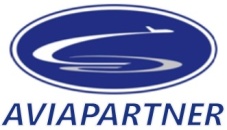 “AVIAPARTNER” LLC.  Moscow, airport Ostafyevot.: (+7-495) 817-32-64/65, mob.: (+7-903) 729-67-60 e-mail: handling@aviapartner-uumo.ru, accounting@aviapartner-uumo.ruAFTN: УУУУОСОЬ, SITA: MOWOSXH“AVIAPARTNER” LLC.  Moscow, airport Ostafyevot.: (+7-495) 817-32-64/65, mob.: (+7-903) 729-67-60 e-mail: handling@aviapartner-uumo.ru, accounting@aviapartner-uumo.ruAFTN: УУУУОСОЬ, SITA: MOWOSXH“AVIAPARTNER” LLC.  Moscow, airport Ostafyevot.: (+7-495) 817-32-64/65, mob.: (+7-903) 729-67-60 e-mail: handling@aviapartner-uumo.ru, accounting@aviapartner-uumo.ruAFTN: УУУУОСОЬ, SITA: MOWOSXH“AVIAPARTNER” LLC.  Moscow, airport Ostafyevot.: (+7-495) 817-32-64/65, mob.: (+7-903) 729-67-60 e-mail: handling@aviapartner-uumo.ru, accounting@aviapartner-uumo.ruAFTN: УУУУОСОЬ, SITA: MOWOSXH“AVIAPARTNER” LLC.  Moscow, airport Ostafyevot.: (+7-495) 817-32-64/65, mob.: (+7-903) 729-67-60 e-mail: handling@aviapartner-uumo.ru, accounting@aviapartner-uumo.ruAFTN: УУУУОСОЬ, SITA: MOWOSXH“AVIAPARTNER” LLC.  Moscow, airport Ostafyevot.: (+7-495) 817-32-64/65, mob.: (+7-903) 729-67-60 e-mail: handling@aviapartner-uumo.ru, accounting@aviapartner-uumo.ruAFTN: УУУУОСОЬ, SITA: MOWOSXH“AVIAPARTNER” LLC.  Moscow, airport Ostafyevot.: (+7-495) 817-32-64/65, mob.: (+7-903) 729-67-60 e-mail: handling@aviapartner-uumo.ru, accounting@aviapartner-uumo.ruAFTN: УУУУОСОЬ, SITA: MOWOSXH“AVIAPARTNER” LLC.  Moscow, airport Ostafyevot.: (+7-495) 817-32-64/65, mob.: (+7-903) 729-67-60 e-mail: handling@aviapartner-uumo.ru, accounting@aviapartner-uumo.ruAFTN: УУУУОСОЬ, SITA: MOWOSXH“AVIAPARTNER” LLC.  Moscow, airport Ostafyevot.: (+7-495) 817-32-64/65, mob.: (+7-903) 729-67-60 e-mail: handling@aviapartner-uumo.ru, accounting@aviapartner-uumo.ruAFTN: УУУУОСОЬ, SITA: MOWOSXH“AVIAPARTNER” LLC.  Moscow, airport Ostafyevot.: (+7-495) 817-32-64/65, mob.: (+7-903) 729-67-60 e-mail: handling@aviapartner-uumo.ru, accounting@aviapartner-uumo.ruAFTN: УУУУОСОЬ, SITA: MOWOSXH“AVIAPARTNER” LLC.  Moscow, airport Ostafyevot.: (+7-495) 817-32-64/65, mob.: (+7-903) 729-67-60 e-mail: handling@aviapartner-uumo.ru, accounting@aviapartner-uumo.ruAFTN: УУУУОСОЬ, SITA: MOWOSXH“AVIAPARTNER” LLC.  Moscow, airport Ostafyevot.: (+7-495) 817-32-64/65, mob.: (+7-903) 729-67-60 e-mail: handling@aviapartner-uumo.ru, accounting@aviapartner-uumo.ruAFTN: УУУУОСОЬ, SITA: MOWOSXH“AVIAPARTNER” LLC.  Moscow, airport Ostafyevot.: (+7-495) 817-32-64/65, mob.: (+7-903) 729-67-60 e-mail: handling@aviapartner-uumo.ru, accounting@aviapartner-uumo.ruAFTN: УУУУОСОЬ, SITA: MOWOSXH“AVIAPARTNER” LLC.  Moscow, airport Ostafyevot.: (+7-495) 817-32-64/65, mob.: (+7-903) 729-67-60 e-mail: handling@aviapartner-uumo.ru, accounting@aviapartner-uumo.ruAFTN: УУУУОСОЬ, SITA: MOWOSXH“AVIAPARTNER” LLC.  Moscow, airport Ostafyevot.: (+7-495) 817-32-64/65, mob.: (+7-903) 729-67-60 e-mail: handling@aviapartner-uumo.ru, accounting@aviapartner-uumo.ruAFTN: УУУУОСОЬ, SITA: MOWOSXH“AVIAPARTNER” LLC.  Moscow, airport Ostafyevot.: (+7-495) 817-32-64/65, mob.: (+7-903) 729-67-60 e-mail: handling@aviapartner-uumo.ru, accounting@aviapartner-uumo.ruAFTN: УУУУОСОЬ, SITA: MOWOSXH“AVIAPARTNER” LLC.  Moscow, airport Ostafyevot.: (+7-495) 817-32-64/65, mob.: (+7-903) 729-67-60 e-mail: handling@aviapartner-uumo.ru, accounting@aviapartner-uumo.ruAFTN: УУУУОСОЬ, SITA: MOWOSXH“AVIAPARTNER” LLC.  Moscow, airport Ostafyevot.: (+7-495) 817-32-64/65, mob.: (+7-903) 729-67-60 e-mail: handling@aviapartner-uumo.ru, accounting@aviapartner-uumo.ruAFTN: УУУУОСОЬ, SITA: MOWOSXH“AVIAPARTNER” LLC.  Moscow, airport Ostafyevot.: (+7-495) 817-32-64/65, mob.: (+7-903) 729-67-60 e-mail: handling@aviapartner-uumo.ru, accounting@aviapartner-uumo.ruAFTN: УУУУОСОЬ, SITA: MOWOSXH“AVIAPARTNER” LLC.  Moscow, airport Ostafyevot.: (+7-495) 817-32-64/65, mob.: (+7-903) 729-67-60 e-mail: handling@aviapartner-uumo.ru, accounting@aviapartner-uumo.ruAFTN: УУУУОСОЬ, SITA: MOWOSXH“AVIAPARTNER” LLC.  Moscow, airport Ostafyevot.: (+7-495) 817-32-64/65, mob.: (+7-903) 729-67-60 e-mail: handling@aviapartner-uumo.ru, accounting@aviapartner-uumo.ruAFTN: УУУУОСОЬ, SITA: MOWOSXH“AVIAPARTNER” LLC.  Moscow, airport Ostafyevot.: (+7-495) 817-32-64/65, mob.: (+7-903) 729-67-60 e-mail: handling@aviapartner-uumo.ru, accounting@aviapartner-uumo.ruAFTN: УУУУОСОЬ, SITA: MOWOSXH“AVIAPARTNER” LLC.  Moscow, airport Ostafyevot.: (+7-495) 817-32-64/65, mob.: (+7-903) 729-67-60 e-mail: handling@aviapartner-uumo.ru, accounting@aviapartner-uumo.ruAFTN: УУУУОСОЬ, SITA: MOWOSXH“AVIAPARTNER” LLC.  Moscow, airport Ostafyevot.: (+7-495) 817-32-64/65, mob.: (+7-903) 729-67-60 e-mail: handling@aviapartner-uumo.ru, accounting@aviapartner-uumo.ruAFTN: УУУУОСОЬ, SITA: MOWOSXH“AVIAPARTNER” LLC.  Moscow, airport Ostafyevot.: (+7-495) 817-32-64/65, mob.: (+7-903) 729-67-60 e-mail: handling@aviapartner-uumo.ru, accounting@aviapartner-uumo.ruAFTN: УУУУОСОЬ, SITA: MOWOSXH“AVIAPARTNER” LLC.  Moscow, airport Ostafyevot.: (+7-495) 817-32-64/65, mob.: (+7-903) 729-67-60 e-mail: handling@aviapartner-uumo.ru, accounting@aviapartner-uumo.ruAFTN: УУУУОСОЬ, SITA: MOWOSXH“AVIAPARTNER” LLC.  Moscow, airport Ostafyevot.: (+7-495) 817-32-64/65, mob.: (+7-903) 729-67-60 e-mail: handling@aviapartner-uumo.ru, accounting@aviapartner-uumo.ruAFTN: УУУУОСОЬ, SITA: MOWOSXH“AVIAPARTNER” LLC.  Moscow, airport Ostafyevot.: (+7-495) 817-32-64/65, mob.: (+7-903) 729-67-60 e-mail: handling@aviapartner-uumo.ru, accounting@aviapartner-uumo.ruAFTN: УУУУОСОЬ, SITA: MOWOSXH“AVIAPARTNER” LLC.  Moscow, airport Ostafyevot.: (+7-495) 817-32-64/65, mob.: (+7-903) 729-67-60 e-mail: handling@aviapartner-uumo.ru, accounting@aviapartner-uumo.ruAFTN: УУУУОСОЬ, SITA: MOWOSXH“AVIAPARTNER” LLC.  Moscow, airport Ostafyevot.: (+7-495) 817-32-64/65, mob.: (+7-903) 729-67-60 e-mail: handling@aviapartner-uumo.ru, accounting@aviapartner-uumo.ruAFTN: УУУУОСОЬ, SITA: MOWOSXH“AVIAPARTNER” LLC.  Moscow, airport Ostafyevot.: (+7-495) 817-32-64/65, mob.: (+7-903) 729-67-60 e-mail: handling@aviapartner-uumo.ru, accounting@aviapartner-uumo.ruAFTN: УУУУОСОЬ, SITA: MOWOSXH“AVIAPARTNER” LLC.  Moscow, airport Ostafyevot.: (+7-495) 817-32-64/65, mob.: (+7-903) 729-67-60 e-mail: handling@aviapartner-uumo.ru, accounting@aviapartner-uumo.ruAFTN: УУУУОСОЬ, SITA: MOWOSXH“AVIAPARTNER” LLC.  Moscow, airport Ostafyevot.: (+7-495) 817-32-64/65, mob.: (+7-903) 729-67-60 e-mail: handling@aviapartner-uumo.ru, accounting@aviapartner-uumo.ruAFTN: УУУУОСОЬ, SITA: MOWOSXH“AVIAPARTNER” LLC.  Moscow, airport Ostafyevot.: (+7-495) 817-32-64/65, mob.: (+7-903) 729-67-60 e-mail: handling@aviapartner-uumo.ru, accounting@aviapartner-uumo.ruAFTN: УУУУОСОЬ, SITA: MOWOSXH“AVIAPARTNER” LLC.  Moscow, airport Ostafyevot.: (+7-495) 817-32-64/65, mob.: (+7-903) 729-67-60 e-mail: handling@aviapartner-uumo.ru, accounting@aviapartner-uumo.ruAFTN: УУУУОСОЬ, SITA: MOWOSXH“AVIAPARTNER” LLC.  Moscow, airport Ostafyevot.: (+7-495) 817-32-64/65, mob.: (+7-903) 729-67-60 e-mail: handling@aviapartner-uumo.ru, accounting@aviapartner-uumo.ruAFTN: УУУУОСОЬ, SITA: MOWOSXH“AVIAPARTNER” LLC.  Moscow, airport Ostafyevot.: (+7-495) 817-32-64/65, mob.: (+7-903) 729-67-60 e-mail: handling@aviapartner-uumo.ru, accounting@aviapartner-uumo.ruAFTN: УУУУОСОЬ, SITA: MOWOSXH“AVIAPARTNER” LLC.  Moscow, airport Ostafyevot.: (+7-495) 817-32-64/65, mob.: (+7-903) 729-67-60 e-mail: handling@aviapartner-uumo.ru, accounting@aviapartner-uumo.ruAFTN: УУУУОСОЬ, SITA: MOWOSXH“AVIAPARTNER” LLC.  Moscow, airport Ostafyevot.: (+7-495) 817-32-64/65, mob.: (+7-903) 729-67-60 e-mail: handling@aviapartner-uumo.ru, accounting@aviapartner-uumo.ruAFTN: УУУУОСОЬ, SITA: MOWOSXH“AVIAPARTNER” LLC.  Moscow, airport Ostafyevot.: (+7-495) 817-32-64/65, mob.: (+7-903) 729-67-60 e-mail: handling@aviapartner-uumo.ru, accounting@aviapartner-uumo.ruAFTN: УУУУОСОЬ, SITA: MOWOSXH“AVIAPARTNER” LLC.  Moscow, airport Ostafyevot.: (+7-495) 817-32-64/65, mob.: (+7-903) 729-67-60 e-mail: handling@aviapartner-uumo.ru, accounting@aviapartner-uumo.ruAFTN: УУУУОСОЬ, SITA: MOWOSXH“AVIAPARTNER” LLC.  Moscow, airport Ostafyevot.: (+7-495) 817-32-64/65, mob.: (+7-903) 729-67-60 e-mail: handling@aviapartner-uumo.ru, accounting@aviapartner-uumo.ruAFTN: УУУУОСОЬ, SITA: MOWOSXH“AVIAPARTNER” LLC.  Moscow, airport Ostafyevot.: (+7-495) 817-32-64/65, mob.: (+7-903) 729-67-60 e-mail: handling@aviapartner-uumo.ru, accounting@aviapartner-uumo.ruAFTN: УУУУОСОЬ, SITA: MOWOSXH“AVIAPARTNER” LLC.  Moscow, airport Ostafyevot.: (+7-495) 817-32-64/65, mob.: (+7-903) 729-67-60 e-mail: handling@aviapartner-uumo.ru, accounting@aviapartner-uumo.ruAFTN: УУУУОСОЬ, SITA: MOWOSXH“AVIAPARTNER” LLC.  Moscow, airport Ostafyevot.: (+7-495) 817-32-64/65, mob.: (+7-903) 729-67-60 e-mail: handling@aviapartner-uumo.ru, accounting@aviapartner-uumo.ruAFTN: УУУУОСОЬ, SITA: MOWOSXH“AVIAPARTNER” LLC.  Moscow, airport Ostafyevot.: (+7-495) 817-32-64/65, mob.: (+7-903) 729-67-60 e-mail: handling@aviapartner-uumo.ru, accounting@aviapartner-uumo.ruAFTN: УУУУОСОЬ, SITA: MOWOSXH“AVIAPARTNER” LLC.  Moscow, airport Ostafyevot.: (+7-495) 817-32-64/65, mob.: (+7-903) 729-67-60 e-mail: handling@aviapartner-uumo.ru, accounting@aviapartner-uumo.ruAFTN: УУУУОСОЬ, SITA: MOWOSXH“AVIAPARTNER” LLC.  Moscow, airport Ostafyevot.: (+7-495) 817-32-64/65, mob.: (+7-903) 729-67-60 e-mail: handling@aviapartner-uumo.ru, accounting@aviapartner-uumo.ruAFTN: УУУУОСОЬ, SITA: MOWOSXH“AVIAPARTNER” LLC.  Moscow, airport Ostafyevot.: (+7-495) 817-32-64/65, mob.: (+7-903) 729-67-60 e-mail: handling@aviapartner-uumo.ru, accounting@aviapartner-uumo.ruAFTN: УУУУОСОЬ, SITA: MOWOSXH“AVIAPARTNER” LLC.  Moscow, airport Ostafyevot.: (+7-495) 817-32-64/65, mob.: (+7-903) 729-67-60 e-mail: handling@aviapartner-uumo.ru, accounting@aviapartner-uumo.ruAFTN: УУУУОСОЬ, SITA: MOWOSXH“AVIAPARTNER” LLC.  Moscow, airport Ostafyevot.: (+7-495) 817-32-64/65, mob.: (+7-903) 729-67-60 e-mail: handling@aviapartner-uumo.ru, accounting@aviapartner-uumo.ruAFTN: УУУУОСОЬ, SITA: MOWOSXH“AVIAPARTNER” LLC.  Moscow, airport Ostafyevot.: (+7-495) 817-32-64/65, mob.: (+7-903) 729-67-60 e-mail: handling@aviapartner-uumo.ru, accounting@aviapartner-uumo.ruAFTN: УУУУОСОЬ, SITA: MOWOSXH“AVIAPARTNER” LLC.  Moscow, airport Ostafyevot.: (+7-495) 817-32-64/65, mob.: (+7-903) 729-67-60 e-mail: handling@aviapartner-uumo.ru, accounting@aviapartner-uumo.ruAFTN: УУУУОСОЬ, SITA: MOWOSXH“AVIAPARTNER” LLC.  Moscow, airport Ostafyevot.: (+7-495) 817-32-64/65, mob.: (+7-903) 729-67-60 e-mail: handling@aviapartner-uumo.ru, accounting@aviapartner-uumo.ruAFTN: УУУУОСОЬ, SITA: MOWOSXH“AVIAPARTNER” LLC.  Moscow, airport Ostafyevot.: (+7-495) 817-32-64/65, mob.: (+7-903) 729-67-60 e-mail: handling@aviapartner-uumo.ru, accounting@aviapartner-uumo.ruAFTN: УУУУОСОЬ, SITA: MOWOSXH“AVIAPARTNER” LLC.  Moscow, airport Ostafyevot.: (+7-495) 817-32-64/65, mob.: (+7-903) 729-67-60 e-mail: handling@aviapartner-uumo.ru, accounting@aviapartner-uumo.ruAFTN: УУУУОСОЬ, SITA: MOWOSXH“AVIAPARTNER” LLC.  Moscow, airport Ostafyevot.: (+7-495) 817-32-64/65, mob.: (+7-903) 729-67-60 e-mail: handling@aviapartner-uumo.ru, accounting@aviapartner-uumo.ruAFTN: УУУУОСОЬ, SITA: MOWOSXH“AVIAPARTNER” LLC.  Moscow, airport Ostafyevot.: (+7-495) 817-32-64/65, mob.: (+7-903) 729-67-60 e-mail: handling@aviapartner-uumo.ru, accounting@aviapartner-uumo.ruAFTN: УУУУОСОЬ, SITA: MOWOSXH“AVIAPARTNER” LLC.  Moscow, airport Ostafyevot.: (+7-495) 817-32-64/65, mob.: (+7-903) 729-67-60 e-mail: handling@aviapartner-uumo.ru, accounting@aviapartner-uumo.ruAFTN: УУУУОСОЬ, SITA: MOWOSXH“AVIAPARTNER” LLC.  Moscow, airport Ostafyevot.: (+7-495) 817-32-64/65, mob.: (+7-903) 729-67-60 e-mail: handling@aviapartner-uumo.ru, accounting@aviapartner-uumo.ruAFTN: УУУУОСОЬ, SITA: MOWOSXHAircraft Registry [Бортовой №]Aircraft Registry [Бортовой №]Aircraft Registry [Бортовой №]Aircraft Registry [Бортовой №]Aircraft Registry [Бортовой №]Aircraft Registry [Бортовой №]“AVIAPARTNER” LLC.  Moscow, airport Ostafyevot.: (+7-495) 817-32-64/65, mob.: (+7-903) 729-67-60 e-mail: handling@aviapartner-uumo.ru, accounting@aviapartner-uumo.ruAFTN: УУУУОСОЬ, SITA: MOWOSXH“AVIAPARTNER” LLC.  Moscow, airport Ostafyevot.: (+7-495) 817-32-64/65, mob.: (+7-903) 729-67-60 e-mail: handling@aviapartner-uumo.ru, accounting@aviapartner-uumo.ruAFTN: УУУУОСОЬ, SITA: MOWOSXH“AVIAPARTNER” LLC.  Moscow, airport Ostafyevot.: (+7-495) 817-32-64/65, mob.: (+7-903) 729-67-60 e-mail: handling@aviapartner-uumo.ru, accounting@aviapartner-uumo.ruAFTN: УУУУОСОЬ, SITA: MOWOSXH“AVIAPARTNER” LLC.  Moscow, airport Ostafyevot.: (+7-495) 817-32-64/65, mob.: (+7-903) 729-67-60 e-mail: handling@aviapartner-uumo.ru, accounting@aviapartner-uumo.ruAFTN: УУУУОСОЬ, SITA: MOWOSXH“AVIAPARTNER” LLC.  Moscow, airport Ostafyevot.: (+7-495) 817-32-64/65, mob.: (+7-903) 729-67-60 e-mail: handling@aviapartner-uumo.ru, accounting@aviapartner-uumo.ruAFTN: УУУУОСОЬ, SITA: MOWOSXH“AVIAPARTNER” LLC.  Moscow, airport Ostafyevot.: (+7-495) 817-32-64/65, mob.: (+7-903) 729-67-60 e-mail: handling@aviapartner-uumo.ru, accounting@aviapartner-uumo.ruAFTN: УУУУОСОЬ, SITA: MOWOSXH“AVIAPARTNER” LLC.  Moscow, airport Ostafyevot.: (+7-495) 817-32-64/65, mob.: (+7-903) 729-67-60 e-mail: handling@aviapartner-uumo.ru, accounting@aviapartner-uumo.ruAFTN: УУУУОСОЬ, SITA: MOWOSXH“AVIAPARTNER” LLC.  Moscow, airport Ostafyevot.: (+7-495) 817-32-64/65, mob.: (+7-903) 729-67-60 e-mail: handling@aviapartner-uumo.ru, accounting@aviapartner-uumo.ruAFTN: УУУУОСОЬ, SITA: MOWOSXH“AVIAPARTNER” LLC.  Moscow, airport Ostafyevot.: (+7-495) 817-32-64/65, mob.: (+7-903) 729-67-60 e-mail: handling@aviapartner-uumo.ru, accounting@aviapartner-uumo.ruAFTN: УУУУОСОЬ, SITA: MOWOSXH“AVIAPARTNER” LLC.  Moscow, airport Ostafyevot.: (+7-495) 817-32-64/65, mob.: (+7-903) 729-67-60 e-mail: handling@aviapartner-uumo.ru, accounting@aviapartner-uumo.ruAFTN: УУУУОСОЬ, SITA: MOWOSXH“AVIAPARTNER” LLC.  Moscow, airport Ostafyevot.: (+7-495) 817-32-64/65, mob.: (+7-903) 729-67-60 e-mail: handling@aviapartner-uumo.ru, accounting@aviapartner-uumo.ruAFTN: УУУУОСОЬ, SITA: MOWOSXH“AVIAPARTNER” LLC.  Moscow, airport Ostafyevot.: (+7-495) 817-32-64/65, mob.: (+7-903) 729-67-60 e-mail: handling@aviapartner-uumo.ru, accounting@aviapartner-uumo.ruAFTN: УУУУОСОЬ, SITA: MOWOSXH“AVIAPARTNER” LLC.  Moscow, airport Ostafyevot.: (+7-495) 817-32-64/65, mob.: (+7-903) 729-67-60 e-mail: handling@aviapartner-uumo.ru, accounting@aviapartner-uumo.ruAFTN: УУУУОСОЬ, SITA: MOWOSXH“AVIAPARTNER” LLC.  Moscow, airport Ostafyevot.: (+7-495) 817-32-64/65, mob.: (+7-903) 729-67-60 e-mail: handling@aviapartner-uumo.ru, accounting@aviapartner-uumo.ruAFTN: УУУУОСОЬ, SITA: MOWOSXH“AVIAPARTNER” LLC.  Moscow, airport Ostafyevot.: (+7-495) 817-32-64/65, mob.: (+7-903) 729-67-60 e-mail: handling@aviapartner-uumo.ru, accounting@aviapartner-uumo.ruAFTN: УУУУОСОЬ, SITA: MOWOSXH“AVIAPARTNER” LLC.  Moscow, airport Ostafyevot.: (+7-495) 817-32-64/65, mob.: (+7-903) 729-67-60 e-mail: handling@aviapartner-uumo.ru, accounting@aviapartner-uumo.ruAFTN: УУУУОСОЬ, SITA: MOWOSXH“AVIAPARTNER” LLC.  Moscow, airport Ostafyevot.: (+7-495) 817-32-64/65, mob.: (+7-903) 729-67-60 e-mail: handling@aviapartner-uumo.ru, accounting@aviapartner-uumo.ruAFTN: УУУУОСОЬ, SITA: MOWOSXH“AVIAPARTNER” LLC.  Moscow, airport Ostafyevot.: (+7-495) 817-32-64/65, mob.: (+7-903) 729-67-60 e-mail: handling@aviapartner-uumo.ru, accounting@aviapartner-uumo.ruAFTN: УУУУОСОЬ, SITA: MOWOSXH“AVIAPARTNER” LLC.  Moscow, airport Ostafyevot.: (+7-495) 817-32-64/65, mob.: (+7-903) 729-67-60 e-mail: handling@aviapartner-uumo.ru, accounting@aviapartner-uumo.ruAFTN: УУУУОСОЬ, SITA: MOWOSXH“AVIAPARTNER” LLC.  Moscow, airport Ostafyevot.: (+7-495) 817-32-64/65, mob.: (+7-903) 729-67-60 e-mail: handling@aviapartner-uumo.ru, accounting@aviapartner-uumo.ruAFTN: УУУУОСОЬ, SITA: MOWOSXHAIRCRAFT GROUND HANDLING ORDER – UUMO/OSFЗАЯВКА НА НАЗЕМНОЕ ОБСЛУЖИВАНИЕ ВОЗДУШНОГО СУДНАAIRCRAFT GROUND HANDLING ORDER – UUMO/OSFЗАЯВКА НА НАЗЕМНОЕ ОБСЛУЖИВАНИЕ ВОЗДУШНОГО СУДНАAIRCRAFT GROUND HANDLING ORDER – UUMO/OSFЗАЯВКА НА НАЗЕМНОЕ ОБСЛУЖИВАНИЕ ВОЗДУШНОГО СУДНАAIRCRAFT GROUND HANDLING ORDER – UUMO/OSFЗАЯВКА НА НАЗЕМНОЕ ОБСЛУЖИВАНИЕ ВОЗДУШНОГО СУДНАAIRCRAFT GROUND HANDLING ORDER – UUMO/OSFЗАЯВКА НА НАЗЕМНОЕ ОБСЛУЖИВАНИЕ ВОЗДУШНОГО СУДНАAIRCRAFT GROUND HANDLING ORDER – UUMO/OSFЗАЯВКА НА НАЗЕМНОЕ ОБСЛУЖИВАНИЕ ВОЗДУШНОГО СУДНАAIRCRAFT GROUND HANDLING ORDER – UUMO/OSFЗАЯВКА НА НАЗЕМНОЕ ОБСЛУЖИВАНИЕ ВОЗДУШНОГО СУДНАAIRCRAFT GROUND HANDLING ORDER – UUMO/OSFЗАЯВКА НА НАЗЕМНОЕ ОБСЛУЖИВАНИЕ ВОЗДУШНОГО СУДНАAIRCRAFT GROUND HANDLING ORDER – UUMO/OSFЗАЯВКА НА НАЗЕМНОЕ ОБСЛУЖИВАНИЕ ВОЗДУШНОГО СУДНАAIRCRAFT GROUND HANDLING ORDER – UUMO/OSFЗАЯВКА НА НАЗЕМНОЕ ОБСЛУЖИВАНИЕ ВОЗДУШНОГО СУДНАAIRCRAFT GROUND HANDLING ORDER – UUMO/OSFЗАЯВКА НА НАЗЕМНОЕ ОБСЛУЖИВАНИЕ ВОЗДУШНОГО СУДНАAIRCRAFT GROUND HANDLING ORDER – UUMO/OSFЗАЯВКА НА НАЗЕМНОЕ ОБСЛУЖИВАНИЕ ВОЗДУШНОГО СУДНАAIRCRAFT GROUND HANDLING ORDER – UUMO/OSFЗАЯВКА НА НАЗЕМНОЕ ОБСЛУЖИВАНИЕ ВОЗДУШНОГО СУДНАAIRCRAFT GROUND HANDLING ORDER – UUMO/OSFЗАЯВКА НА НАЗЕМНОЕ ОБСЛУЖИВАНИЕ ВОЗДУШНОГО СУДНАAIRCRAFT GROUND HANDLING ORDER – UUMO/OSFЗАЯВКА НА НАЗЕМНОЕ ОБСЛУЖИВАНИЕ ВОЗДУШНОГО СУДНАAIRCRAFT GROUND HANDLING ORDER – UUMO/OSFЗАЯВКА НА НАЗЕМНОЕ ОБСЛУЖИВАНИЕ ВОЗДУШНОГО СУДНАAIRCRAFT GROUND HANDLING ORDER – UUMO/OSFЗАЯВКА НА НАЗЕМНОЕ ОБСЛУЖИВАНИЕ ВОЗДУШНОГО СУДНАAIRCRAFT GROUND HANDLING ORDER – UUMO/OSFЗАЯВКА НА НАЗЕМНОЕ ОБСЛУЖИВАНИЕ ВОЗДУШНОГО СУДНАAIRCRAFT GROUND HANDLING ORDER – UUMO/OSFЗАЯВКА НА НАЗЕМНОЕ ОБСЛУЖИВАНИЕ ВОЗДУШНОГО СУДНАAIRCRAFT GROUND HANDLING ORDER – UUMO/OSFЗАЯВКА НА НАЗЕМНОЕ ОБСЛУЖИВАНИЕ ВОЗДУШНОГО СУДНАAIRCRAFT GROUND HANDLING ORDER – UUMO/OSFЗАЯВКА НА НАЗЕМНОЕ ОБСЛУЖИВАНИЕ ВОЗДУШНОГО СУДНАAIRCRAFT GROUND HANDLING ORDER – UUMO/OSFЗАЯВКА НА НАЗЕМНОЕ ОБСЛУЖИВАНИЕ ВОЗДУШНОГО СУДНАAIRCRAFT GROUND HANDLING ORDER – UUMO/OSFЗАЯВКА НА НАЗЕМНОЕ ОБСЛУЖИВАНИЕ ВОЗДУШНОГО СУДНАAIRCRAFT GROUND HANDLING ORDER – UUMO/OSFЗАЯВКА НА НАЗЕМНОЕ ОБСЛУЖИВАНИЕ ВОЗДУШНОГО СУДНАAIRCRAFT GROUND HANDLING ORDER – UUMO/OSFЗАЯВКА НА НАЗЕМНОЕ ОБСЛУЖИВАНИЕ ВОЗДУШНОГО СУДНАAIRCRAFT GROUND HANDLING ORDER – UUMO/OSFЗАЯВКА НА НАЗЕМНОЕ ОБСЛУЖИВАНИЕ ВОЗДУШНОГО СУДНАAIRCRAFT GROUND HANDLING ORDER – UUMO/OSFЗАЯВКА НА НАЗЕМНОЕ ОБСЛУЖИВАНИЕ ВОЗДУШНОГО СУДНАAIRCRAFT GROUND HANDLING ORDER – UUMO/OSFЗАЯВКА НА НАЗЕМНОЕ ОБСЛУЖИВАНИЕ ВОЗДУШНОГО СУДНАAIRCRAFT GROUND HANDLING ORDER – UUMO/OSFЗАЯВКА НА НАЗЕМНОЕ ОБСЛУЖИВАНИЕ ВОЗДУШНОГО СУДНАAIRCRAFT GROUND HANDLING ORDER – UUMO/OSFЗАЯВКА НА НАЗЕМНОЕ ОБСЛУЖИВАНИЕ ВОЗДУШНОГО СУДНАAIRCRAFT GROUND HANDLING ORDER – UUMO/OSFЗАЯВКА НА НАЗЕМНОЕ ОБСЛУЖИВАНИЕ ВОЗДУШНОГО СУДНАAIRCRAFT GROUND HANDLING ORDER – UUMO/OSFЗАЯВКА НА НАЗЕМНОЕ ОБСЛУЖИВАНИЕ ВОЗДУШНОГО СУДНАAIRCRAFT GROUND HANDLING ORDER – UUMO/OSFЗАЯВКА НА НАЗЕМНОЕ ОБСЛУЖИВАНИЕ ВОЗДУШНОГО СУДНАAIRCRAFT GROUND HANDLING ORDER – UUMO/OSFЗАЯВКА НА НАЗЕМНОЕ ОБСЛУЖИВАНИЕ ВОЗДУШНОГО СУДНАAIRCRAFT GROUND HANDLING ORDER – UUMO/OSFЗАЯВКА НА НАЗЕМНОЕ ОБСЛУЖИВАНИЕ ВОЗДУШНОГО СУДНАAIRCRAFT GROUND HANDLING ORDER – UUMO/OSFЗАЯВКА НА НАЗЕМНОЕ ОБСЛУЖИВАНИЕ ВОЗДУШНОГО СУДНАAIRCRAFT GROUND HANDLING ORDER – UUMO/OSFЗАЯВКА НА НАЗЕМНОЕ ОБСЛУЖИВАНИЕ ВОЗДУШНОГО СУДНАAIRCRAFT GROUND HANDLING ORDER – UUMO/OSFЗАЯВКА НА НАЗЕМНОЕ ОБСЛУЖИВАНИЕ ВОЗДУШНОГО СУДНАDate: [Дата:]Date: [Дата:]Type of request: [Тип заявки:]Type of request: [Тип заявки:]Type of request: [Тип заявки:]Type of request: [Тип заявки:]Type of request: [Тип заявки:]Type of request: [Тип заявки:]Type of request: [Тип заявки:]Type of request: [Тип заявки:]Type of request: [Тип заявки:]Type of request: [Тип заявки:]Type of request: [Тип заявки:]Type of request: [Тип заявки:]Type of request: [Тип заявки:]Type of request: [Тип заявки:]Type of request: [Тип заявки:]First-time [Первичная]First-time [Первичная]First-time [Первичная]First-time [Первичная]First-time [Первичная]First-time [Первичная]Correction  [Корректировка]Correction  [Корректировка]Correction  [Корректировка]Date: [Дата:]Date: [Дата:]Type of request: [Тип заявки:]Type of request: [Тип заявки:]Type of request: [Тип заявки:]Type of request: [Тип заявки:]Type of request: [Тип заявки:]Type of request: [Тип заявки:]Type of request: [Тип заявки:]Type of request: [Тип заявки:]Type of request: [Тип заявки:]Type of request: [Тип заявки:]Type of request: [Тип заявки:]Type of request: [Тип заявки:]Type of request: [Тип заявки:]Type of request: [Тип заявки:]Type of request: [Тип заявки:]First-time [Первичная]First-time [Первичная]First-time [Первичная]First-time [Первичная]First-time [Первичная]First-time [Первичная]Correction  [Корректировка]Correction  [Корректировка]Correction  [Корректировка]Date: [Дата:]Date: [Дата:]Type of request: [Тип заявки:]Type of request: [Тип заявки:]Type of request: [Тип заявки:]Type of request: [Тип заявки:]Type of request: [Тип заявки:]Type of request: [Тип заявки:]Type of request: [Тип заявки:]Type of request: [Тип заявки:]Type of request: [Тип заявки:]Type of request: [Тип заявки:]Type of request: [Тип заявки:]Type of request: [Тип заявки:]Type of request: [Тип заявки:]Type of request: [Тип заявки:]Type of request: [Тип заявки:]First-time [Первичная]First-time [Первичная]First-time [Первичная]First-time [Первичная]First-time [Первичная]First-time [Первичная]Correction  [Корректировка]Correction  [Корректировка]Correction  [Корректировка]FLIGHT INFORMATION [ИНФОРМАЦИЯ О РЕЙСЕ]FLIGHT INFORMATION [ИНФОРМАЦИЯ О РЕЙСЕ]FLIGHT INFORMATION [ИНФОРМАЦИЯ О РЕЙСЕ]FLIGHT INFORMATION [ИНФОРМАЦИЯ О РЕЙСЕ]FLIGHT INFORMATION [ИНФОРМАЦИЯ О РЕЙСЕ]FLIGHT INFORMATION [ИНФОРМАЦИЯ О РЕЙСЕ]FLIGHT INFORMATION [ИНФОРМАЦИЯ О РЕЙСЕ]FLIGHT INFORMATION [ИНФОРМАЦИЯ О РЕЙСЕ]FLIGHT INFORMATION [ИНФОРМАЦИЯ О РЕЙСЕ]FLIGHT INFORMATION [ИНФОРМАЦИЯ О РЕЙСЕ]FLIGHT INFORMATION [ИНФОРМАЦИЯ О РЕЙСЕ]FLIGHT INFORMATION [ИНФОРМАЦИЯ О РЕЙСЕ]FLIGHT INFORMATION [ИНФОРМАЦИЯ О РЕЙСЕ]FLIGHT INFORMATION [ИНФОРМАЦИЯ О РЕЙСЕ]FLIGHT INFORMATION [ИНФОРМАЦИЯ О РЕЙСЕ]FLIGHT INFORMATION [ИНФОРМАЦИЯ О РЕЙСЕ]FLIGHT INFORMATION [ИНФОРМАЦИЯ О РЕЙСЕ]FLIGHT INFORMATION [ИНФОРМАЦИЯ О РЕЙСЕ]FLIGHT INFORMATION [ИНФОРМАЦИЯ О РЕЙСЕ]FLIGHT INFORMATION [ИНФОРМАЦИЯ О РЕЙСЕ]FLIGHT INFORMATION [ИНФОРМАЦИЯ О РЕЙСЕ]FLIGHT INFORMATION [ИНФОРМАЦИЯ О РЕЙСЕ]FLIGHT INFORMATION [ИНФОРМАЦИЯ О РЕЙСЕ]FLIGHT INFORMATION [ИНФОРМАЦИЯ О РЕЙСЕ]FLIGHT INFORMATION [ИНФОРМАЦИЯ О РЕЙСЕ]FLIGHT INFORMATION [ИНФОРМАЦИЯ О РЕЙСЕ]FLIGHT INFORMATION [ИНФОРМАЦИЯ О РЕЙСЕ]FLIGHT INFORMATION [ИНФОРМАЦИЯ О РЕЙСЕ]FLIGHT INFORMATION [ИНФОРМАЦИЯ О РЕЙСЕ]FLIGHT INFORMATION [ИНФОРМАЦИЯ О РЕЙСЕ]FLIGHT INFORMATION [ИНФОРМАЦИЯ О РЕЙСЕ]FLIGHT INFORMATION [ИНФОРМАЦИЯ О РЕЙСЕ]FLIGHT INFORMATION [ИНФОРМАЦИЯ О РЕЙСЕ]FLIGHT INFORMATION [ИНФОРМАЦИЯ О РЕЙСЕ]FLIGHT INFORMATION [ИНФОРМАЦИЯ О РЕЙСЕ]FLIGHT INFORMATION [ИНФОРМАЦИЯ О РЕЙСЕ]FLIGHT INFORMATION [ИНФОРМАЦИЯ О РЕЙСЕ]FLIGHT INFORMATION [ИНФОРМАЦИЯ О РЕЙСЕ]Operator[Оператор]Name:[Название:]Name:[Название:]Name:[Название:]Name:[Название:]Name:[Название:]Name:[Название:]Address:[Адрес:]Address:[Адрес:]Address:[Адрес:]Address:[Адрес:]Address:[Адрес:]Operator[Оператор]Authorized contact information (Name, e-mail):[Контактное лицо (Имя, электронная почта):]Authorized contact information (Name, e-mail):[Контактное лицо (Имя, электронная почта):]Authorized contact information (Name, e-mail):[Контактное лицо (Имя, электронная почта):]Authorized contact information (Name, e-mail):[Контактное лицо (Имя, электронная почта):]Authorized contact information (Name, e-mail):[Контактное лицо (Имя, электронная почта):]Authorized contact information (Name, e-mail):[Контактное лицо (Имя, электронная почта):]Authorized contact information (Name, e-mail):[Контактное лицо (Имя, электронная почта):]Authorized contact information (Name, e-mail):[Контактное лицо (Имя, электронная почта):]Authorized contact information (Name, e-mail):[Контактное лицо (Имя, электронная почта):]Authorized contact information (Name, e-mail):[Контактное лицо (Имя, электронная почта):]Authorized contact information (Name, e-mail):[Контактное лицо (Имя, электронная почта):]Authorized contact information (Name, e-mail):[Контактное лицо (Имя, электронная почта):]Authorized contact information (Name, e-mail):[Контактное лицо (Имя, электронная почта):]Authorized contact information (Name, e-mail):[Контактное лицо (Имя, электронная почта):]Authorized contact information (Name, e-mail):[Контактное лицо (Имя, электронная почта):]Authorized contact information (Name, e-mail):[Контактное лицо (Имя, электронная почта):]Authorized contact information (Name, e-mail):[Контактное лицо (Имя, электронная почта):]Authorized contact information (Name, e-mail):[Контактное лицо (Имя, электронная почта):]Authorized contact information (Name, e-mail):[Контактное лицо (Имя, электронная почта):]Authorized contact information (Name, e-mail):[Контактное лицо (Имя, электронная почта):]Authorized contact information (Name, e-mail):[Контактное лицо (Имя, электронная почта):]Authorized contact information (Name, e-mail):[Контактное лицо (Имя, электронная почта):]Authorized contact information (Name, e-mail):[Контактное лицо (Имя, электронная почта):]Payer[Плательщик]Name:[Название:]Name:[Название:]Name:[Название:]Name:[Название:]Name:[Название:]Name:[Название:]Address:[Адрес:]Address:[Адрес:]Address:[Адрес:]Address:[Адрес:]Address:[Адрес:]Payer[Плательщик]Payment details (VAT, SWIFT, Reg. No, etc.)[Платежные реквизиты:]Payment details (VAT, SWIFT, Reg. No, etc.)[Платежные реквизиты:]Payment details (VAT, SWIFT, Reg. No, etc.)[Платежные реквизиты:]Payment details (VAT, SWIFT, Reg. No, etc.)[Платежные реквизиты:]Payment details (VAT, SWIFT, Reg. No, etc.)[Платежные реквизиты:]Payment details (VAT, SWIFT, Reg. No, etc.)[Платежные реквизиты:]Payment details (VAT, SWIFT, Reg. No, etc.)[Платежные реквизиты:]Payment details (VAT, SWIFT, Reg. No, etc.)[Платежные реквизиты:]Payment details (VAT, SWIFT, Reg. No, etc.)[Платежные реквизиты:]Payment details (VAT, SWIFT, Reg. No, etc.)[Платежные реквизиты:]Payment details (VAT, SWIFT, Reg. No, etc.)[Платежные реквизиты:]Payment details (VAT, SWIFT, Reg. No, etc.)[Платежные реквизиты:]Payment details (VAT, SWIFT, Reg. No, etc.)[Платежные реквизиты:]Payment details (VAT, SWIFT, Reg. No, etc.)[Платежные реквизиты:]Payment details (VAT, SWIFT, Reg. No, etc.)[Платежные реквизиты:]Payment details (VAT, SWIFT, Reg. No, etc.)[Платежные реквизиты:]Payment details (VAT, SWIFT, Reg. No, etc.)[Платежные реквизиты:]Payment details (VAT, SWIFT, Reg. No, etc.)[Платежные реквизиты:]Payment details (VAT, SWIFT, Reg. No, etc.)[Платежные реквизиты:]Payment details (VAT, SWIFT, Reg. No, etc.)[Платежные реквизиты:]Payment details (VAT, SWIFT, Reg. No, etc.)[Платежные реквизиты:]Payment details (VAT, SWIFT, Reg. No, etc.)[Платежные реквизиты:]Payment details (VAT, SWIFT, Reg. No, etc.)[Платежные реквизиты:]Payer[Плательщик]Authorized contact information in accounting department (Name, e-mail): [Контакты финансового отдела:]Authorized contact information in accounting department (Name, e-mail): [Контакты финансового отдела:]Authorized contact information in accounting department (Name, e-mail): [Контакты финансового отдела:]Authorized contact information in accounting department (Name, e-mail): [Контакты финансового отдела:]Authorized contact information in accounting department (Name, e-mail): [Контакты финансового отдела:]Authorized contact information in accounting department (Name, e-mail): [Контакты финансового отдела:]Authorized contact information in accounting department (Name, e-mail): [Контакты финансового отдела:]Authorized contact information in accounting department (Name, e-mail): [Контакты финансового отдела:]Authorized contact information in accounting department (Name, e-mail): [Контакты финансового отдела:]Authorized contact information in accounting department (Name, e-mail): [Контакты финансового отдела:]Authorized contact information in accounting department (Name, e-mail): [Контакты финансового отдела:]Authorized contact information in accounting department (Name, e-mail): [Контакты финансового отдела:]Authorized contact information in accounting department (Name, e-mail): [Контакты финансового отдела:]Authorized contact information in accounting department (Name, e-mail): [Контакты финансового отдела:]Authorized contact information in accounting department (Name, e-mail): [Контакты финансового отдела:]Authorized contact information in accounting department (Name, e-mail): [Контакты финансового отдела:]Authorized contact information in accounting department (Name, e-mail): [Контакты финансового отдела:]Authorized contact information in accounting department (Name, e-mail): [Контакты финансового отдела:]Authorized contact information in accounting department (Name, e-mail): [Контакты финансового отдела:]Authorized contact information in accounting department (Name, e-mail): [Контакты финансового отдела:]Authorized contact information in accounting department (Name, e-mail): [Контакты финансового отдела:]Authorized contact information in accounting department (Name, e-mail): [Контакты финансового отдела:]Authorized contact information in accounting department (Name, e-mail): [Контакты финансового отдела:]Aircraft[Воздушное судно]Type: [Тип:]Type: [Тип:]Type: [Тип:]Type: [Тип:]Type: [Тип:]Type: [Тип:]Type: [Тип:]Crew:[Экипаж:]Crew:[Экипаж:]Crew:[Экипаж:]1. 2. 3. 1. 2. 3. 1. 2. 3. 1. 2. 3. 1. 2. 3. 1. 2. 3. 1. 2. 3. 1. 2. 3. 1. 2. 3. 1. 2. 3. 1. 2. 3. 1. 2. 3. 1. 2. 3. 1. 2. 3. 1. 2. 3. 1. 2. 3. 1. 2. 3. 1. 2. 3. 1. 2. 3. 1. 2. 3. Aircraft[Воздушное судно]MTOW, kg:[МВМ, кг:]MTOW, kg:[МВМ, кг:]MTOW, kg:[МВМ, кг:]MTOW, kg:[МВМ, кг:]MTOW, kg:[МВМ, кг:]MTOW, kg:[МВМ, кг:]MTOW, kg:[МВМ, кг:]Crew:[Экипаж:]Crew:[Экипаж:]Crew:[Экипаж:]1. 2. 3. 1. 2. 3. 1. 2. 3. 1. 2. 3. 1. 2. 3. 1. 2. 3. 1. 2. 3. 1. 2. 3. 1. 2. 3. 1. 2. 3. 1. 2. 3. 1. 2. 3. 1. 2. 3. 1. 2. 3. 1. 2. 3. 1. 2. 3. 1. 2. 3. 1. 2. 3. 1. 2. 3. 1. 2. 3. Route[Маршрут]Leg:[№п/п:]Leg:[№п/п:]Leg:[№п/п:]Leg:[№п/п:]Callsign:[Позывной:]Callsign:[Позывной:]Callsign:[Позывной:]Callsign:[Позывной:]Callsign:[Позывной:]Callsign:[Позывной:]Date (UTC): [Дата (UTC):]Date (UTC): [Дата (UTC):]Date (UTC): [Дата (UTC):]Date (UTC): [Дата (UTC):]Date (UTC): [Дата (UTC):]Dep. airport:[а/п вылета:]Dep. airport:[а/п вылета:]Dep. airport:[а/п вылета:]Dep. airport:[а/п вылета:]Dep. airport:[а/п вылета:]Dep. airport:[а/п вылета:]Dep. airport:[а/п вылета:]ETD (UTC):[Время:]ETD (UTC):[Время:]ETD (UTC):[Время:]Arr. airport:[а/п вылета:]Arr. airport:[а/п вылета:]Arr. airport:[а/п вылета:]Arr. airport:[а/п вылета:]ETA(UTC):[Время:]ETA(UTC):[Время:]ETA(UTC):[Время:]ETA(UTC):[Время:]Pax:[Пасс.:]Pax:[Пасс.:]Reason of flt: [Цель полета:]Reason of flt: [Цель полета:]Route[Маршрут]1111private fltprivate fltRoute[Маршрут]2222private fltprivate fltRoute[Маршрут]3333private fltprivate fltLIST OF SERVICES [ПЕРЕЧЕНЬ ЗАПРАШИВАЕМЫХ УСЛУГ]LIST OF SERVICES [ПЕРЕЧЕНЬ ЗАПРАШИВАЕМЫХ УСЛУГ]LIST OF SERVICES [ПЕРЕЧЕНЬ ЗАПРАШИВАЕМЫХ УСЛУГ]LIST OF SERVICES [ПЕРЕЧЕНЬ ЗАПРАШИВАЕМЫХ УСЛУГ]LIST OF SERVICES [ПЕРЕЧЕНЬ ЗАПРАШИВАЕМЫХ УСЛУГ]LIST OF SERVICES [ПЕРЕЧЕНЬ ЗАПРАШИВАЕМЫХ УСЛУГ]LIST OF SERVICES [ПЕРЕЧЕНЬ ЗАПРАШИВАЕМЫХ УСЛУГ]LIST OF SERVICES [ПЕРЕЧЕНЬ ЗАПРАШИВАЕМЫХ УСЛУГ]LIST OF SERVICES [ПЕРЕЧЕНЬ ЗАПРАШИВАЕМЫХ УСЛУГ]LIST OF SERVICES [ПЕРЕЧЕНЬ ЗАПРАШИВАЕМЫХ УСЛУГ]LIST OF SERVICES [ПЕРЕЧЕНЬ ЗАПРАШИВАЕМЫХ УСЛУГ]LIST OF SERVICES [ПЕРЕЧЕНЬ ЗАПРАШИВАЕМЫХ УСЛУГ]LIST OF SERVICES [ПЕРЕЧЕНЬ ЗАПРАШИВАЕМЫХ УСЛУГ]LIST OF SERVICES [ПЕРЕЧЕНЬ ЗАПРАШИВАЕМЫХ УСЛУГ]LIST OF SERVICES [ПЕРЕЧЕНЬ ЗАПРАШИВАЕМЫХ УСЛУГ]LIST OF SERVICES [ПЕРЕЧЕНЬ ЗАПРАШИВАЕМЫХ УСЛУГ]LIST OF SERVICES [ПЕРЕЧЕНЬ ЗАПРАШИВАЕМЫХ УСЛУГ]LIST OF SERVICES [ПЕРЕЧЕНЬ ЗАПРАШИВАЕМЫХ УСЛУГ]LIST OF SERVICES [ПЕРЕЧЕНЬ ЗАПРАШИВАЕМЫХ УСЛУГ]LIST OF SERVICES [ПЕРЕЧЕНЬ ЗАПРАШИВАЕМЫХ УСЛУГ]LIST OF SERVICES [ПЕРЕЧЕНЬ ЗАПРАШИВАЕМЫХ УСЛУГ]LIST OF SERVICES [ПЕРЕЧЕНЬ ЗАПРАШИВАЕМЫХ УСЛУГ]LIST OF SERVICES [ПЕРЕЧЕНЬ ЗАПРАШИВАЕМЫХ УСЛУГ]LIST OF SERVICES [ПЕРЕЧЕНЬ ЗАПРАШИВАЕМЫХ УСЛУГ]LIST OF SERVICES [ПЕРЕЧЕНЬ ЗАПРАШИВАЕМЫХ УСЛУГ]LIST OF SERVICES [ПЕРЕЧЕНЬ ЗАПРАШИВАЕМЫХ УСЛУГ]LIST OF SERVICES [ПЕРЕЧЕНЬ ЗАПРАШИВАЕМЫХ УСЛУГ]LIST OF SERVICES [ПЕРЕЧЕНЬ ЗАПРАШИВАЕМЫХ УСЛУГ]LIST OF SERVICES [ПЕРЕЧЕНЬ ЗАПРАШИВАЕМЫХ УСЛУГ]LIST OF SERVICES [ПЕРЕЧЕНЬ ЗАПРАШИВАЕМЫХ УСЛУГ]LIST OF SERVICES [ПЕРЕЧЕНЬ ЗАПРАШИВАЕМЫХ УСЛУГ]LIST OF SERVICES [ПЕРЕЧЕНЬ ЗАПРАШИВАЕМЫХ УСЛУГ]LIST OF SERVICES [ПЕРЕЧЕНЬ ЗАПРАШИВАЕМЫХ УСЛУГ]LIST OF SERVICES [ПЕРЕЧЕНЬ ЗАПРАШИВАЕМЫХ УСЛУГ]LIST OF SERVICES [ПЕРЕЧЕНЬ ЗАПРАШИВАЕМЫХ УСЛУГ]LIST OF SERVICES [ПЕРЕЧЕНЬ ЗАПРАШИВАЕМЫХ УСЛУГ]LIST OF SERVICES [ПЕРЕЧЕНЬ ЗАПРАШИВАЕМЫХ УСЛУГ]LIST OF SERVICES [ПЕРЕЧЕНЬ ЗАПРАШИВАЕМЫХ УСЛУГ]Parking: [Стоянка:]Parking: [Стоянка:]Parking: [Стоянка:]Parking: [Стоянка:]apron [на перроне]apron [на перроне]apron [на перроне]apron [на перроне]apron [на перроне]apron [на перроне]apron [на перроне]Fuel[Топливо]Fuel[Топливо]Fuel[Топливо]Fuel[Топливо]Fuel[Топливо]Fuel[Топливо]Fuel[Топливо]Fuel[Топливо]Fuel[Топливо]Fuel[Топливо]Notes: [Примечания]Notes: [Примечания]Notes: [Примечания]Notes: [Примечания]Notes: [Примечания]Notes: [Примечания]Notes: [Примечания]Notes: [Примечания]Notes: [Примечания]Notes: [Примечания]Notes: [Примечания]Notes: [Примечания]Notes: [Примечания]Parking: [Стоянка:]Parking: [Стоянка:]Parking: [Стоянка:]Parking: [Стоянка:]apron [на перроне]apron [на перроне]apron [на перроне]apron [на перроне]apron [на перроне]apron [на перроне]apron [на перроне]Fuel[Топливо]Fuel[Топливо]Fuel[Топливо]Fuel[Топливо]Fuel[Топливо]Fuel[Топливо]Fuel[Топливо]Fuel[Топливо]Fuel[Топливо]Fuel[Топливо]   Notes [Примечания]      Notes [Примечания]      Notes [Примечания]      Notes [Примечания]      Notes [Примечания]      Notes [Примечания]      Notes [Примечания]      Notes [Примечания]      Notes [Примечания]      Notes [Примечания]      Notes [Примечания]      Notes [Примечания]      Notes [Примечания]   Parking: [Стоянка:]Parking: [Стоянка:]Parking: [Стоянка:]Parking: [Стоянка:]hangar[в ангаре]hangar[в ангаре]hangar[в ангаре]hangar[в ангаре]hangar[в ангаре]hangar[в ангаре]hangar[в ангаре]FPL[Флайт-план]FPL[Флайт-план]FPL[Флайт-план]FPL[Флайт-план]FPL[Флайт-план]FPL[Флайт-план]FPL[Флайт-план]FPL[Флайт-план]FPL[Флайт-план]FPL[Флайт-план]   Notes [Примечания]      Notes [Примечания]      Notes [Примечания]      Notes [Примечания]      Notes [Примечания]      Notes [Примечания]      Notes [Примечания]      Notes [Примечания]      Notes [Примечания]      Notes [Примечания]      Notes [Примечания]      Notes [Примечания]      Notes [Примечания]   Parking: [Стоянка:]Parking: [Стоянка:]Parking: [Стоянка:]Parking: [Стоянка:]hangar[в ангаре]hangar[в ангаре]hangar[в ангаре]hangar[в ангаре]hangar[в ангаре]hangar[в ангаре]hangar[в ангаре]FPL[Флайт-план]FPL[Флайт-план]FPL[Флайт-план]FPL[Флайт-план]FPL[Флайт-план]FPL[Флайт-план]FPL[Флайт-план]FPL[Флайт-план]FPL[Флайт-план]FPL[Флайт-план]   Notes [Примечания]      Notes [Примечания]      Notes [Примечания]      Notes [Примечания]      Notes [Примечания]      Notes [Примечания]      Notes [Примечания]      Notes [Примечания]      Notes [Примечания]      Notes [Примечания]      Notes [Примечания]      Notes [Примечания]      Notes [Примечания]   Transfer: [Трансфер:]Transfer: [Трансфер:]Transfer: [Трансфер:]Transfer: [Трансфер:]for crew[для экипажа]for crew[для экипажа]for crew[для экипажа]for crew[для экипажа]for crew[для экипажа]for crew[для экипажа]for crew[для экипажа]Permits[Разрешения]Permits[Разрешения]Permits[Разрешения]Permits[Разрешения]Permits[Разрешения]Permits[Разрешения]Permits[Разрешения]Permits[Разрешения]Permits[Разрешения]Permits[Разрешения]   Notes [Примечания]      Notes [Примечания]      Notes [Примечания]      Notes [Примечания]      Notes [Примечания]      Notes [Примечания]      Notes [Примечания]      Notes [Примечания]      Notes [Примечания]      Notes [Примечания]      Notes [Примечания]      Notes [Примечания]      Notes [Примечания]   Transfer: [Трансфер:]Transfer: [Трансфер:]Transfer: [Трансфер:]Transfer: [Трансфер:]for crew[для экипажа]for crew[для экипажа]for crew[для экипажа]for crew[для экипажа]for crew[для экипажа]for crew[для экипажа]for crew[для экипажа]Permits[Разрешения]Permits[Разрешения]Permits[Разрешения]Permits[Разрешения]Permits[Разрешения]Permits[Разрешения]Permits[Разрешения]Permits[Разрешения]Permits[Разрешения]Permits[Разрешения]   Notes [Примечания]      Notes [Примечания]      Notes [Примечания]      Notes [Примечания]      Notes [Примечания]      Notes [Примечания]      Notes [Примечания]      Notes [Примечания]      Notes [Примечания]      Notes [Примечания]      Notes [Примечания]      Notes [Примечания]      Notes [Примечания]   Transfer: [Трансфер:]Transfer: [Трансфер:]Transfer: [Трансфер:]Transfer: [Трансфер:]for pax [для пассажиров]for pax [для пассажиров]for pax [для пассажиров]for pax [для пассажиров]for pax [для пассажиров]for pax [для пассажиров]for pax [для пассажиров]Catering[Кейтеринг]Catering[Кейтеринг]Catering[Кейтеринг]Catering[Кейтеринг]Catering[Кейтеринг]Catering[Кейтеринг]Catering[Кейтеринг]Catering[Кейтеринг]Catering[Кейтеринг]Catering[Кейтеринг]   Notes [Примечания]      Notes [Примечания]      Notes [Примечания]      Notes [Примечания]      Notes [Примечания]      Notes [Примечания]      Notes [Примечания]      Notes [Примечания]      Notes [Примечания]      Notes [Примечания]      Notes [Примечания]      Notes [Примечания]      Notes [Примечания]   Transfer: [Трансфер:]Transfer: [Трансфер:]Transfer: [Трансфер:]Transfer: [Трансфер:]for pax [для пассажиров]for pax [для пассажиров]for pax [для пассажиров]for pax [для пассажиров]for pax [для пассажиров]for pax [для пассажиров]for pax [для пассажиров]Catering[Кейтеринг]Catering[Кейтеринг]Catering[Кейтеринг]Catering[Кейтеринг]Catering[Кейтеринг]Catering[Кейтеринг]Catering[Кейтеринг]Catering[Кейтеринг]Catering[Кейтеринг]Catering[Кейтеринг]   Notes [Примечания]      Notes [Примечания]      Notes [Примечания]      Notes [Примечания]      Notes [Примечания]      Notes [Примечания]      Notes [Примечания]      Notes [Примечания]      Notes [Примечания]      Notes [Примечания]      Notes [Примечания]      Notes [Примечания]      Notes [Примечания]   Cleaning: [Уборка]Cleaning: [Уборка]Cleaning: [Уборка]Cleaning: [Уборка]cabin[внутренняя]cabin[внутренняя]cabin[внутренняя]cabin[внутренняя]cabin[внутренняя]cabin[внутренняя]cabin[внутренняя]Other services ordered by crew [Прочие услуги по запросу экипажа]Other services ordered by crew [Прочие услуги по запросу экипажа]Other services ordered by crew [Прочие услуги по запросу экипажа]Other services ordered by crew [Прочие услуги по запросу экипажа]Other services ordered by crew [Прочие услуги по запросу экипажа]Other services ordered by crew [Прочие услуги по запросу экипажа]Other services ordered by crew [Прочие услуги по запросу экипажа]Other services ordered by crew [Прочие услуги по запросу экипажа]Other services ordered by crew [Прочие услуги по запросу экипажа]Other services ordered by crew [Прочие услуги по запросу экипажа]   Notes [Примечания]      Notes [Примечания]      Notes [Примечания]      Notes [Примечания]      Notes [Примечания]      Notes [Примечания]      Notes [Примечания]      Notes [Примечания]      Notes [Примечания]      Notes [Примечания]      Notes [Примечания]      Notes [Примечания]      Notes [Примечания]   Cleaning: [Уборка]Cleaning: [Уборка]Cleaning: [Уборка]Cleaning: [Уборка]cabin[внутренняя]cabin[внутренняя]cabin[внутренняя]cabin[внутренняя]cabin[внутренняя]cabin[внутренняя]cabin[внутренняя]Other services ordered by crew [Прочие услуги по запросу экипажа]Other services ordered by crew [Прочие услуги по запросу экипажа]Other services ordered by crew [Прочие услуги по запросу экипажа]Other services ordered by crew [Прочие услуги по запросу экипажа]Other services ordered by crew [Прочие услуги по запросу экипажа]Other services ordered by crew [Прочие услуги по запросу экипажа]Other services ordered by crew [Прочие услуги по запросу экипажа]Other services ordered by crew [Прочие услуги по запросу экипажа]Other services ordered by crew [Прочие услуги по запросу экипажа]Other services ordered by crew [Прочие услуги по запросу экипажа]   Notes [Примечания]      Notes [Примечания]      Notes [Примечания]      Notes [Примечания]      Notes [Примечания]      Notes [Примечания]      Notes [Примечания]      Notes [Примечания]      Notes [Примечания]      Notes [Примечания]      Notes [Примечания]      Notes [Примечания]      Notes [Примечания]   Cleaning: [Уборка]Cleaning: [Уборка]Cleaning: [Уборка]Cleaning: [Уборка]external[внешняя]external[внешняя]external[внешняя]external[внешняя]external[внешняя]external[внешняя]external[внешняя]Other services ordered by crew [Прочие услуги по запросу экипажа]Other services ordered by crew [Прочие услуги по запросу экипажа]Other services ordered by crew [Прочие услуги по запросу экипажа]Other services ordered by crew [Прочие услуги по запросу экипажа]Other services ordered by crew [Прочие услуги по запросу экипажа]Other services ordered by crew [Прочие услуги по запросу экипажа]Other services ordered by crew [Прочие услуги по запросу экипажа]Other services ordered by crew [Прочие услуги по запросу экипажа]Other services ordered by crew [Прочие услуги по запросу экипажа]Other services ordered by crew [Прочие услуги по запросу экипажа]   Notes [Примечания]      Notes [Примечания]      Notes [Примечания]      Notes [Примечания]      Notes [Примечания]      Notes [Примечания]      Notes [Примечания]      Notes [Примечания]      Notes [Примечания]      Notes [Примечания]      Notes [Примечания]      Notes [Примечания]      Notes [Примечания]   Cleaning: [Уборка]Cleaning: [Уборка]Cleaning: [Уборка]Cleaning: [Уборка]external[внешняя]external[внешняя]external[внешняя]external[внешняя]external[внешняя]external[внешняя]external[внешняя]Other services ordered by crew [Прочие услуги по запросу экипажа]Other services ordered by crew [Прочие услуги по запросу экипажа]Other services ordered by crew [Прочие услуги по запросу экипажа]Other services ordered by crew [Прочие услуги по запросу экипажа]Other services ordered by crew [Прочие услуги по запросу экипажа]Other services ordered by crew [Прочие услуги по запросу экипажа]Other services ordered by crew [Прочие услуги по запросу экипажа]Other services ordered by crew [Прочие услуги по запросу экипажа]Other services ordered by crew [Прочие услуги по запросу экипажа]Other services ordered by crew [Прочие услуги по запросу экипажа]   Notes [Примечания]      Notes [Примечания]      Notes [Примечания]      Notes [Примечания]      Notes [Примечания]      Notes [Примечания]      Notes [Примечания]      Notes [Примечания]      Notes [Примечания]      Notes [Примечания]      Notes [Примечания]      Notes [Примечания]      Notes [Примечания]   CHARGE NOTE [ПОДТВЕРЖДЕНИЕ ОПЛАТЫ]CHARGE NOTE [ПОДТВЕРЖДЕНИЕ ОПЛАТЫ]CHARGE NOTE [ПОДТВЕРЖДЕНИЕ ОПЛАТЫ]CHARGE NOTE [ПОДТВЕРЖДЕНИЕ ОПЛАТЫ]CHARGE NOTE [ПОДТВЕРЖДЕНИЕ ОПЛАТЫ]CHARGE NOTE [ПОДТВЕРЖДЕНИЕ ОПЛАТЫ]CHARGE NOTE [ПОДТВЕРЖДЕНИЕ ОПЛАТЫ]CHARGE NOTE [ПОДТВЕРЖДЕНИЕ ОПЛАТЫ]CHARGE NOTE [ПОДТВЕРЖДЕНИЕ ОПЛАТЫ]CHARGE NOTE [ПОДТВЕРЖДЕНИЕ ОПЛАТЫ]CHARGE NOTE [ПОДТВЕРЖДЕНИЕ ОПЛАТЫ]CHARGE NOTE [ПОДТВЕРЖДЕНИЕ ОПЛАТЫ]CHARGE NOTE [ПОДТВЕРЖДЕНИЕ ОПЛАТЫ]CHARGE NOTE [ПОДТВЕРЖДЕНИЕ ОПЛАТЫ]CHARGE NOTE [ПОДТВЕРЖДЕНИЕ ОПЛАТЫ]CHARGE NOTE [ПОДТВЕРЖДЕНИЕ ОПЛАТЫ]CHARGE NOTE [ПОДТВЕРЖДЕНИЕ ОПЛАТЫ]CHARGE NOTE [ПОДТВЕРЖДЕНИЕ ОПЛАТЫ]CHARGE NOTE [ПОДТВЕРЖДЕНИЕ ОПЛАТЫ]CHARGE NOTE [ПОДТВЕРЖДЕНИЕ ОПЛАТЫ]CHARGE NOTE [ПОДТВЕРЖДЕНИЕ ОПЛАТЫ]CHARGE NOTE [ПОДТВЕРЖДЕНИЕ ОПЛАТЫ]CHARGE NOTE [ПОДТВЕРЖДЕНИЕ ОПЛАТЫ]CHARGE NOTE [ПОДТВЕРЖДЕНИЕ ОПЛАТЫ]CHARGE NOTE [ПОДТВЕРЖДЕНИЕ ОПЛАТЫ]CHARGE NOTE [ПОДТВЕРЖДЕНИЕ ОПЛАТЫ]CHARGE NOTE [ПОДТВЕРЖДЕНИЕ ОПЛАТЫ]CHARGE NOTE [ПОДТВЕРЖДЕНИЕ ОПЛАТЫ]CHARGE NOTE [ПОДТВЕРЖДЕНИЕ ОПЛАТЫ]CHARGE NOTE [ПОДТВЕРЖДЕНИЕ ОПЛАТЫ]CHARGE NOTE [ПОДТВЕРЖДЕНИЕ ОПЛАТЫ]CHARGE NOTE [ПОДТВЕРЖДЕНИЕ ОПЛАТЫ]CHARGE NOTE [ПОДТВЕРЖДЕНИЕ ОПЛАТЫ]CHARGE NOTE [ПОДТВЕРЖДЕНИЕ ОПЛАТЫ]CHARGE NOTE [ПОДТВЕРЖДЕНИЕ ОПЛАТЫ]CHARGE NOTE [ПОДТВЕРЖДЕНИЕ ОПЛАТЫ]CHARGE NOTE [ПОДТВЕРЖДЕНИЕ ОПЛАТЫ]CHARGE NOTE [ПОДТВЕРЖДЕНИЕ ОПЛАТЫ]I hereby certify, as authorized representative of the Payer, that I recognize and accept the liability conditions of the IATA Standard Ground Handling Agreement for the performance of the services requested by the Carrier (Operator). [Настоящим подтверждаю, как уполномоченный представитель Плательщика, что я признаю и принимаю условия ответственности Стандартного Соглашения о Наземном Обслуживании ИАТА для выполнения запрашиваемых Перевозчиком (Оператором) услуг.] I confirm that the reimbursement for the Services of the Provider under the present Ground Handling Charge Note shall be made, in accordance with the invoice, received from “Aviapartner” LLC. or its foreign official representative, by the Payer by the means of the transfer of the money funds to the Provider`s bank account per the day before the requested flight.[Я подтверждаю, что оплата услуг Исполнителя по настоящему соглашению будет произведена Плательщиком согласно выставленному ООО «Авиапартнер» или его иностранным представителем счету путем перечисления денежных средств на расчетный счет Исполнителя за день до заявленного рейса.]I hereby certify, as authorized representative of the Payer, that I recognize and accept the liability conditions of the IATA Standard Ground Handling Agreement for the performance of the services requested by the Carrier (Operator). [Настоящим подтверждаю, как уполномоченный представитель Плательщика, что я признаю и принимаю условия ответственности Стандартного Соглашения о Наземном Обслуживании ИАТА для выполнения запрашиваемых Перевозчиком (Оператором) услуг.] I confirm that the reimbursement for the Services of the Provider under the present Ground Handling Charge Note shall be made, in accordance with the invoice, received from “Aviapartner” LLC. or its foreign official representative, by the Payer by the means of the transfer of the money funds to the Provider`s bank account per the day before the requested flight.[Я подтверждаю, что оплата услуг Исполнителя по настоящему соглашению будет произведена Плательщиком согласно выставленному ООО «Авиапартнер» или его иностранным представителем счету путем перечисления денежных средств на расчетный счет Исполнителя за день до заявленного рейса.]I hereby certify, as authorized representative of the Payer, that I recognize and accept the liability conditions of the IATA Standard Ground Handling Agreement for the performance of the services requested by the Carrier (Operator). [Настоящим подтверждаю, как уполномоченный представитель Плательщика, что я признаю и принимаю условия ответственности Стандартного Соглашения о Наземном Обслуживании ИАТА для выполнения запрашиваемых Перевозчиком (Оператором) услуг.] I confirm that the reimbursement for the Services of the Provider under the present Ground Handling Charge Note shall be made, in accordance with the invoice, received from “Aviapartner” LLC. or its foreign official representative, by the Payer by the means of the transfer of the money funds to the Provider`s bank account per the day before the requested flight.[Я подтверждаю, что оплата услуг Исполнителя по настоящему соглашению будет произведена Плательщиком согласно выставленному ООО «Авиапартнер» или его иностранным представителем счету путем перечисления денежных средств на расчетный счет Исполнителя за день до заявленного рейса.]I hereby certify, as authorized representative of the Payer, that I recognize and accept the liability conditions of the IATA Standard Ground Handling Agreement for the performance of the services requested by the Carrier (Operator). [Настоящим подтверждаю, как уполномоченный представитель Плательщика, что я признаю и принимаю условия ответственности Стандартного Соглашения о Наземном Обслуживании ИАТА для выполнения запрашиваемых Перевозчиком (Оператором) услуг.] I confirm that the reimbursement for the Services of the Provider under the present Ground Handling Charge Note shall be made, in accordance with the invoice, received from “Aviapartner” LLC. or its foreign official representative, by the Payer by the means of the transfer of the money funds to the Provider`s bank account per the day before the requested flight.[Я подтверждаю, что оплата услуг Исполнителя по настоящему соглашению будет произведена Плательщиком согласно выставленному ООО «Авиапартнер» или его иностранным представителем счету путем перечисления денежных средств на расчетный счет Исполнителя за день до заявленного рейса.]I hereby certify, as authorized representative of the Payer, that I recognize and accept the liability conditions of the IATA Standard Ground Handling Agreement for the performance of the services requested by the Carrier (Operator). [Настоящим подтверждаю, как уполномоченный представитель Плательщика, что я признаю и принимаю условия ответственности Стандартного Соглашения о Наземном Обслуживании ИАТА для выполнения запрашиваемых Перевозчиком (Оператором) услуг.] I confirm that the reimbursement for the Services of the Provider under the present Ground Handling Charge Note shall be made, in accordance with the invoice, received from “Aviapartner” LLC. or its foreign official representative, by the Payer by the means of the transfer of the money funds to the Provider`s bank account per the day before the requested flight.[Я подтверждаю, что оплата услуг Исполнителя по настоящему соглашению будет произведена Плательщиком согласно выставленному ООО «Авиапартнер» или его иностранным представителем счету путем перечисления денежных средств на расчетный счет Исполнителя за день до заявленного рейса.]I hereby certify, as authorized representative of the Payer, that I recognize and accept the liability conditions of the IATA Standard Ground Handling Agreement for the performance of the services requested by the Carrier (Operator). [Настоящим подтверждаю, как уполномоченный представитель Плательщика, что я признаю и принимаю условия ответственности Стандартного Соглашения о Наземном Обслуживании ИАТА для выполнения запрашиваемых Перевозчиком (Оператором) услуг.] I confirm that the reimbursement for the Services of the Provider under the present Ground Handling Charge Note shall be made, in accordance with the invoice, received from “Aviapartner” LLC. or its foreign official representative, by the Payer by the means of the transfer of the money funds to the Provider`s bank account per the day before the requested flight.[Я подтверждаю, что оплата услуг Исполнителя по настоящему соглашению будет произведена Плательщиком согласно выставленному ООО «Авиапартнер» или его иностранным представителем счету путем перечисления денежных средств на расчетный счет Исполнителя за день до заявленного рейса.]I hereby certify, as authorized representative of the Payer, that I recognize and accept the liability conditions of the IATA Standard Ground Handling Agreement for the performance of the services requested by the Carrier (Operator). [Настоящим подтверждаю, как уполномоченный представитель Плательщика, что я признаю и принимаю условия ответственности Стандартного Соглашения о Наземном Обслуживании ИАТА для выполнения запрашиваемых Перевозчиком (Оператором) услуг.] I confirm that the reimbursement for the Services of the Provider under the present Ground Handling Charge Note shall be made, in accordance with the invoice, received from “Aviapartner” LLC. or its foreign official representative, by the Payer by the means of the transfer of the money funds to the Provider`s bank account per the day before the requested flight.[Я подтверждаю, что оплата услуг Исполнителя по настоящему соглашению будет произведена Плательщиком согласно выставленному ООО «Авиапартнер» или его иностранным представителем счету путем перечисления денежных средств на расчетный счет Исполнителя за день до заявленного рейса.]I hereby certify, as authorized representative of the Payer, that I recognize and accept the liability conditions of the IATA Standard Ground Handling Agreement for the performance of the services requested by the Carrier (Operator). [Настоящим подтверждаю, как уполномоченный представитель Плательщика, что я признаю и принимаю условия ответственности Стандартного Соглашения о Наземном Обслуживании ИАТА для выполнения запрашиваемых Перевозчиком (Оператором) услуг.] I confirm that the reimbursement for the Services of the Provider under the present Ground Handling Charge Note shall be made, in accordance with the invoice, received from “Aviapartner” LLC. or its foreign official representative, by the Payer by the means of the transfer of the money funds to the Provider`s bank account per the day before the requested flight.[Я подтверждаю, что оплата услуг Исполнителя по настоящему соглашению будет произведена Плательщиком согласно выставленному ООО «Авиапартнер» или его иностранным представителем счету путем перечисления денежных средств на расчетный счет Исполнителя за день до заявленного рейса.]I hereby certify, as authorized representative of the Payer, that I recognize and accept the liability conditions of the IATA Standard Ground Handling Agreement for the performance of the services requested by the Carrier (Operator). [Настоящим подтверждаю, как уполномоченный представитель Плательщика, что я признаю и принимаю условия ответственности Стандартного Соглашения о Наземном Обслуживании ИАТА для выполнения запрашиваемых Перевозчиком (Оператором) услуг.] I confirm that the reimbursement for the Services of the Provider under the present Ground Handling Charge Note shall be made, in accordance with the invoice, received from “Aviapartner” LLC. or its foreign official representative, by the Payer by the means of the transfer of the money funds to the Provider`s bank account per the day before the requested flight.[Я подтверждаю, что оплата услуг Исполнителя по настоящему соглашению будет произведена Плательщиком согласно выставленному ООО «Авиапартнер» или его иностранным представителем счету путем перечисления денежных средств на расчетный счет Исполнителя за день до заявленного рейса.]I hereby certify, as authorized representative of the Payer, that I recognize and accept the liability conditions of the IATA Standard Ground Handling Agreement for the performance of the services requested by the Carrier (Operator). [Настоящим подтверждаю, как уполномоченный представитель Плательщика, что я признаю и принимаю условия ответственности Стандартного Соглашения о Наземном Обслуживании ИАТА для выполнения запрашиваемых Перевозчиком (Оператором) услуг.] I confirm that the reimbursement for the Services of the Provider under the present Ground Handling Charge Note shall be made, in accordance with the invoice, received from “Aviapartner” LLC. or its foreign official representative, by the Payer by the means of the transfer of the money funds to the Provider`s bank account per the day before the requested flight.[Я подтверждаю, что оплата услуг Исполнителя по настоящему соглашению будет произведена Плательщиком согласно выставленному ООО «Авиапартнер» или его иностранным представителем счету путем перечисления денежных средств на расчетный счет Исполнителя за день до заявленного рейса.]I hereby certify, as authorized representative of the Payer, that I recognize and accept the liability conditions of the IATA Standard Ground Handling Agreement for the performance of the services requested by the Carrier (Operator). [Настоящим подтверждаю, как уполномоченный представитель Плательщика, что я признаю и принимаю условия ответственности Стандартного Соглашения о Наземном Обслуживании ИАТА для выполнения запрашиваемых Перевозчиком (Оператором) услуг.] I confirm that the reimbursement for the Services of the Provider under the present Ground Handling Charge Note shall be made, in accordance with the invoice, received from “Aviapartner” LLC. or its foreign official representative, by the Payer by the means of the transfer of the money funds to the Provider`s bank account per the day before the requested flight.[Я подтверждаю, что оплата услуг Исполнителя по настоящему соглашению будет произведена Плательщиком согласно выставленному ООО «Авиапартнер» или его иностранным представителем счету путем перечисления денежных средств на расчетный счет Исполнителя за день до заявленного рейса.]I hereby certify, as authorized representative of the Payer, that I recognize and accept the liability conditions of the IATA Standard Ground Handling Agreement for the performance of the services requested by the Carrier (Operator). [Настоящим подтверждаю, как уполномоченный представитель Плательщика, что я признаю и принимаю условия ответственности Стандартного Соглашения о Наземном Обслуживании ИАТА для выполнения запрашиваемых Перевозчиком (Оператором) услуг.] I confirm that the reimbursement for the Services of the Provider under the present Ground Handling Charge Note shall be made, in accordance with the invoice, received from “Aviapartner” LLC. or its foreign official representative, by the Payer by the means of the transfer of the money funds to the Provider`s bank account per the day before the requested flight.[Я подтверждаю, что оплата услуг Исполнителя по настоящему соглашению будет произведена Плательщиком согласно выставленному ООО «Авиапартнер» или его иностранным представителем счету путем перечисления денежных средств на расчетный счет Исполнителя за день до заявленного рейса.]I hereby certify, as authorized representative of the Payer, that I recognize and accept the liability conditions of the IATA Standard Ground Handling Agreement for the performance of the services requested by the Carrier (Operator). [Настоящим подтверждаю, как уполномоченный представитель Плательщика, что я признаю и принимаю условия ответственности Стандартного Соглашения о Наземном Обслуживании ИАТА для выполнения запрашиваемых Перевозчиком (Оператором) услуг.] I confirm that the reimbursement for the Services of the Provider under the present Ground Handling Charge Note shall be made, in accordance with the invoice, received from “Aviapartner” LLC. or its foreign official representative, by the Payer by the means of the transfer of the money funds to the Provider`s bank account per the day before the requested flight.[Я подтверждаю, что оплата услуг Исполнителя по настоящему соглашению будет произведена Плательщиком согласно выставленному ООО «Авиапартнер» или его иностранным представителем счету путем перечисления денежных средств на расчетный счет Исполнителя за день до заявленного рейса.]I hereby certify, as authorized representative of the Payer, that I recognize and accept the liability conditions of the IATA Standard Ground Handling Agreement for the performance of the services requested by the Carrier (Operator). [Настоящим подтверждаю, как уполномоченный представитель Плательщика, что я признаю и принимаю условия ответственности Стандартного Соглашения о Наземном Обслуживании ИАТА для выполнения запрашиваемых Перевозчиком (Оператором) услуг.] I confirm that the reimbursement for the Services of the Provider under the present Ground Handling Charge Note shall be made, in accordance with the invoice, received from “Aviapartner” LLC. or its foreign official representative, by the Payer by the means of the transfer of the money funds to the Provider`s bank account per the day before the requested flight.[Я подтверждаю, что оплата услуг Исполнителя по настоящему соглашению будет произведена Плательщиком согласно выставленному ООО «Авиапартнер» или его иностранным представителем счету путем перечисления денежных средств на расчетный счет Исполнителя за день до заявленного рейса.]I hereby certify, as authorized representative of the Payer, that I recognize and accept the liability conditions of the IATA Standard Ground Handling Agreement for the performance of the services requested by the Carrier (Operator). [Настоящим подтверждаю, как уполномоченный представитель Плательщика, что я признаю и принимаю условия ответственности Стандартного Соглашения о Наземном Обслуживании ИАТА для выполнения запрашиваемых Перевозчиком (Оператором) услуг.] I confirm that the reimbursement for the Services of the Provider under the present Ground Handling Charge Note shall be made, in accordance with the invoice, received from “Aviapartner” LLC. or its foreign official representative, by the Payer by the means of the transfer of the money funds to the Provider`s bank account per the day before the requested flight.[Я подтверждаю, что оплата услуг Исполнителя по настоящему соглашению будет произведена Плательщиком согласно выставленному ООО «Авиапартнер» или его иностранным представителем счету путем перечисления денежных средств на расчетный счет Исполнителя за день до заявленного рейса.]I hereby certify, as authorized representative of the Payer, that I recognize and accept the liability conditions of the IATA Standard Ground Handling Agreement for the performance of the services requested by the Carrier (Operator). [Настоящим подтверждаю, как уполномоченный представитель Плательщика, что я признаю и принимаю условия ответственности Стандартного Соглашения о Наземном Обслуживании ИАТА для выполнения запрашиваемых Перевозчиком (Оператором) услуг.] I confirm that the reimbursement for the Services of the Provider under the present Ground Handling Charge Note shall be made, in accordance with the invoice, received from “Aviapartner” LLC. or its foreign official representative, by the Payer by the means of the transfer of the money funds to the Provider`s bank account per the day before the requested flight.[Я подтверждаю, что оплата услуг Исполнителя по настоящему соглашению будет произведена Плательщиком согласно выставленному ООО «Авиапартнер» или его иностранным представителем счету путем перечисления денежных средств на расчетный счет Исполнителя за день до заявленного рейса.]I hereby certify, as authorized representative of the Payer, that I recognize and accept the liability conditions of the IATA Standard Ground Handling Agreement for the performance of the services requested by the Carrier (Operator). [Настоящим подтверждаю, как уполномоченный представитель Плательщика, что я признаю и принимаю условия ответственности Стандартного Соглашения о Наземном Обслуживании ИАТА для выполнения запрашиваемых Перевозчиком (Оператором) услуг.] I confirm that the reimbursement for the Services of the Provider under the present Ground Handling Charge Note shall be made, in accordance with the invoice, received from “Aviapartner” LLC. or its foreign official representative, by the Payer by the means of the transfer of the money funds to the Provider`s bank account per the day before the requested flight.[Я подтверждаю, что оплата услуг Исполнителя по настоящему соглашению будет произведена Плательщиком согласно выставленному ООО «Авиапартнер» или его иностранным представителем счету путем перечисления денежных средств на расчетный счет Исполнителя за день до заявленного рейса.]I hereby certify, as authorized representative of the Payer, that I recognize and accept the liability conditions of the IATA Standard Ground Handling Agreement for the performance of the services requested by the Carrier (Operator). [Настоящим подтверждаю, как уполномоченный представитель Плательщика, что я признаю и принимаю условия ответственности Стандартного Соглашения о Наземном Обслуживании ИАТА для выполнения запрашиваемых Перевозчиком (Оператором) услуг.] I confirm that the reimbursement for the Services of the Provider under the present Ground Handling Charge Note shall be made, in accordance with the invoice, received from “Aviapartner” LLC. or its foreign official representative, by the Payer by the means of the transfer of the money funds to the Provider`s bank account per the day before the requested flight.[Я подтверждаю, что оплата услуг Исполнителя по настоящему соглашению будет произведена Плательщиком согласно выставленному ООО «Авиапартнер» или его иностранным представителем счету путем перечисления денежных средств на расчетный счет Исполнителя за день до заявленного рейса.]I hereby certify, as authorized representative of the Payer, that I recognize and accept the liability conditions of the IATA Standard Ground Handling Agreement for the performance of the services requested by the Carrier (Operator). [Настоящим подтверждаю, как уполномоченный представитель Плательщика, что я признаю и принимаю условия ответственности Стандартного Соглашения о Наземном Обслуживании ИАТА для выполнения запрашиваемых Перевозчиком (Оператором) услуг.] I confirm that the reimbursement for the Services of the Provider under the present Ground Handling Charge Note shall be made, in accordance with the invoice, received from “Aviapartner” LLC. or its foreign official representative, by the Payer by the means of the transfer of the money funds to the Provider`s bank account per the day before the requested flight.[Я подтверждаю, что оплата услуг Исполнителя по настоящему соглашению будет произведена Плательщиком согласно выставленному ООО «Авиапартнер» или его иностранным представителем счету путем перечисления денежных средств на расчетный счет Исполнителя за день до заявленного рейса.]I hereby certify, as authorized representative of the Payer, that I recognize and accept the liability conditions of the IATA Standard Ground Handling Agreement for the performance of the services requested by the Carrier (Operator). [Настоящим подтверждаю, как уполномоченный представитель Плательщика, что я признаю и принимаю условия ответственности Стандартного Соглашения о Наземном Обслуживании ИАТА для выполнения запрашиваемых Перевозчиком (Оператором) услуг.] I confirm that the reimbursement for the Services of the Provider under the present Ground Handling Charge Note shall be made, in accordance with the invoice, received from “Aviapartner” LLC. or its foreign official representative, by the Payer by the means of the transfer of the money funds to the Provider`s bank account per the day before the requested flight.[Я подтверждаю, что оплата услуг Исполнителя по настоящему соглашению будет произведена Плательщиком согласно выставленному ООО «Авиапартнер» или его иностранным представителем счету путем перечисления денежных средств на расчетный счет Исполнителя за день до заявленного рейса.]I hereby certify, as authorized representative of the Payer, that I recognize and accept the liability conditions of the IATA Standard Ground Handling Agreement for the performance of the services requested by the Carrier (Operator). [Настоящим подтверждаю, как уполномоченный представитель Плательщика, что я признаю и принимаю условия ответственности Стандартного Соглашения о Наземном Обслуживании ИАТА для выполнения запрашиваемых Перевозчиком (Оператором) услуг.] I confirm that the reimbursement for the Services of the Provider under the present Ground Handling Charge Note shall be made, in accordance with the invoice, received from “Aviapartner” LLC. or its foreign official representative, by the Payer by the means of the transfer of the money funds to the Provider`s bank account per the day before the requested flight.[Я подтверждаю, что оплата услуг Исполнителя по настоящему соглашению будет произведена Плательщиком согласно выставленному ООО «Авиапартнер» или его иностранным представителем счету путем перечисления денежных средств на расчетный счет Исполнителя за день до заявленного рейса.]I hereby certify, as authorized representative of the Payer, that I recognize and accept the liability conditions of the IATA Standard Ground Handling Agreement for the performance of the services requested by the Carrier (Operator). [Настоящим подтверждаю, как уполномоченный представитель Плательщика, что я признаю и принимаю условия ответственности Стандартного Соглашения о Наземном Обслуживании ИАТА для выполнения запрашиваемых Перевозчиком (Оператором) услуг.] I confirm that the reimbursement for the Services of the Provider under the present Ground Handling Charge Note shall be made, in accordance with the invoice, received from “Aviapartner” LLC. or its foreign official representative, by the Payer by the means of the transfer of the money funds to the Provider`s bank account per the day before the requested flight.[Я подтверждаю, что оплата услуг Исполнителя по настоящему соглашению будет произведена Плательщиком согласно выставленному ООО «Авиапартнер» или его иностранным представителем счету путем перечисления денежных средств на расчетный счет Исполнителя за день до заявленного рейса.]I hereby certify, as authorized representative of the Payer, that I recognize and accept the liability conditions of the IATA Standard Ground Handling Agreement for the performance of the services requested by the Carrier (Operator). [Настоящим подтверждаю, как уполномоченный представитель Плательщика, что я признаю и принимаю условия ответственности Стандартного Соглашения о Наземном Обслуживании ИАТА для выполнения запрашиваемых Перевозчиком (Оператором) услуг.] I confirm that the reimbursement for the Services of the Provider under the present Ground Handling Charge Note shall be made, in accordance with the invoice, received from “Aviapartner” LLC. or its foreign official representative, by the Payer by the means of the transfer of the money funds to the Provider`s bank account per the day before the requested flight.[Я подтверждаю, что оплата услуг Исполнителя по настоящему соглашению будет произведена Плательщиком согласно выставленному ООО «Авиапартнер» или его иностранным представителем счету путем перечисления денежных средств на расчетный счет Исполнителя за день до заявленного рейса.]I hereby certify, as authorized representative of the Payer, that I recognize and accept the liability conditions of the IATA Standard Ground Handling Agreement for the performance of the services requested by the Carrier (Operator). [Настоящим подтверждаю, как уполномоченный представитель Плательщика, что я признаю и принимаю условия ответственности Стандартного Соглашения о Наземном Обслуживании ИАТА для выполнения запрашиваемых Перевозчиком (Оператором) услуг.] I confirm that the reimbursement for the Services of the Provider under the present Ground Handling Charge Note shall be made, in accordance with the invoice, received from “Aviapartner” LLC. or its foreign official representative, by the Payer by the means of the transfer of the money funds to the Provider`s bank account per the day before the requested flight.[Я подтверждаю, что оплата услуг Исполнителя по настоящему соглашению будет произведена Плательщиком согласно выставленному ООО «Авиапартнер» или его иностранным представителем счету путем перечисления денежных средств на расчетный счет Исполнителя за день до заявленного рейса.]I hereby certify, as authorized representative of the Payer, that I recognize and accept the liability conditions of the IATA Standard Ground Handling Agreement for the performance of the services requested by the Carrier (Operator). [Настоящим подтверждаю, как уполномоченный представитель Плательщика, что я признаю и принимаю условия ответственности Стандартного Соглашения о Наземном Обслуживании ИАТА для выполнения запрашиваемых Перевозчиком (Оператором) услуг.] I confirm that the reimbursement for the Services of the Provider under the present Ground Handling Charge Note shall be made, in accordance with the invoice, received from “Aviapartner” LLC. or its foreign official representative, by the Payer by the means of the transfer of the money funds to the Provider`s bank account per the day before the requested flight.[Я подтверждаю, что оплата услуг Исполнителя по настоящему соглашению будет произведена Плательщиком согласно выставленному ООО «Авиапартнер» или его иностранным представителем счету путем перечисления денежных средств на расчетный счет Исполнителя за день до заявленного рейса.]I hereby certify, as authorized representative of the Payer, that I recognize and accept the liability conditions of the IATA Standard Ground Handling Agreement for the performance of the services requested by the Carrier (Operator). [Настоящим подтверждаю, как уполномоченный представитель Плательщика, что я признаю и принимаю условия ответственности Стандартного Соглашения о Наземном Обслуживании ИАТА для выполнения запрашиваемых Перевозчиком (Оператором) услуг.] I confirm that the reimbursement for the Services of the Provider under the present Ground Handling Charge Note shall be made, in accordance with the invoice, received from “Aviapartner” LLC. or its foreign official representative, by the Payer by the means of the transfer of the money funds to the Provider`s bank account per the day before the requested flight.[Я подтверждаю, что оплата услуг Исполнителя по настоящему соглашению будет произведена Плательщиком согласно выставленному ООО «Авиапартнер» или его иностранным представителем счету путем перечисления денежных средств на расчетный счет Исполнителя за день до заявленного рейса.]I hereby certify, as authorized representative of the Payer, that I recognize and accept the liability conditions of the IATA Standard Ground Handling Agreement for the performance of the services requested by the Carrier (Operator). [Настоящим подтверждаю, как уполномоченный представитель Плательщика, что я признаю и принимаю условия ответственности Стандартного Соглашения о Наземном Обслуживании ИАТА для выполнения запрашиваемых Перевозчиком (Оператором) услуг.] I confirm that the reimbursement for the Services of the Provider under the present Ground Handling Charge Note shall be made, in accordance with the invoice, received from “Aviapartner” LLC. or its foreign official representative, by the Payer by the means of the transfer of the money funds to the Provider`s bank account per the day before the requested flight.[Я подтверждаю, что оплата услуг Исполнителя по настоящему соглашению будет произведена Плательщиком согласно выставленному ООО «Авиапартнер» или его иностранным представителем счету путем перечисления денежных средств на расчетный счет Исполнителя за день до заявленного рейса.]I hereby certify, as authorized representative of the Payer, that I recognize and accept the liability conditions of the IATA Standard Ground Handling Agreement for the performance of the services requested by the Carrier (Operator). [Настоящим подтверждаю, как уполномоченный представитель Плательщика, что я признаю и принимаю условия ответственности Стандартного Соглашения о Наземном Обслуживании ИАТА для выполнения запрашиваемых Перевозчиком (Оператором) услуг.] I confirm that the reimbursement for the Services of the Provider under the present Ground Handling Charge Note shall be made, in accordance with the invoice, received from “Aviapartner” LLC. or its foreign official representative, by the Payer by the means of the transfer of the money funds to the Provider`s bank account per the day before the requested flight.[Я подтверждаю, что оплата услуг Исполнителя по настоящему соглашению будет произведена Плательщиком согласно выставленному ООО «Авиапартнер» или его иностранным представителем счету путем перечисления денежных средств на расчетный счет Исполнителя за день до заявленного рейса.]I hereby certify, as authorized representative of the Payer, that I recognize and accept the liability conditions of the IATA Standard Ground Handling Agreement for the performance of the services requested by the Carrier (Operator). [Настоящим подтверждаю, как уполномоченный представитель Плательщика, что я признаю и принимаю условия ответственности Стандартного Соглашения о Наземном Обслуживании ИАТА для выполнения запрашиваемых Перевозчиком (Оператором) услуг.] I confirm that the reimbursement for the Services of the Provider under the present Ground Handling Charge Note shall be made, in accordance with the invoice, received from “Aviapartner” LLC. or its foreign official representative, by the Payer by the means of the transfer of the money funds to the Provider`s bank account per the day before the requested flight.[Я подтверждаю, что оплата услуг Исполнителя по настоящему соглашению будет произведена Плательщиком согласно выставленному ООО «Авиапартнер» или его иностранным представителем счету путем перечисления денежных средств на расчетный счет Исполнителя за день до заявленного рейса.]I hereby certify, as authorized representative of the Payer, that I recognize and accept the liability conditions of the IATA Standard Ground Handling Agreement for the performance of the services requested by the Carrier (Operator). [Настоящим подтверждаю, как уполномоченный представитель Плательщика, что я признаю и принимаю условия ответственности Стандартного Соглашения о Наземном Обслуживании ИАТА для выполнения запрашиваемых Перевозчиком (Оператором) услуг.] I confirm that the reimbursement for the Services of the Provider under the present Ground Handling Charge Note shall be made, in accordance with the invoice, received from “Aviapartner” LLC. or its foreign official representative, by the Payer by the means of the transfer of the money funds to the Provider`s bank account per the day before the requested flight.[Я подтверждаю, что оплата услуг Исполнителя по настоящему соглашению будет произведена Плательщиком согласно выставленному ООО «Авиапартнер» или его иностранным представителем счету путем перечисления денежных средств на расчетный счет Исполнителя за день до заявленного рейса.]I hereby certify, as authorized representative of the Payer, that I recognize and accept the liability conditions of the IATA Standard Ground Handling Agreement for the performance of the services requested by the Carrier (Operator). [Настоящим подтверждаю, как уполномоченный представитель Плательщика, что я признаю и принимаю условия ответственности Стандартного Соглашения о Наземном Обслуживании ИАТА для выполнения запрашиваемых Перевозчиком (Оператором) услуг.] I confirm that the reimbursement for the Services of the Provider under the present Ground Handling Charge Note shall be made, in accordance with the invoice, received from “Aviapartner” LLC. or its foreign official representative, by the Payer by the means of the transfer of the money funds to the Provider`s bank account per the day before the requested flight.[Я подтверждаю, что оплата услуг Исполнителя по настоящему соглашению будет произведена Плательщиком согласно выставленному ООО «Авиапартнер» или его иностранным представителем счету путем перечисления денежных средств на расчетный счет Исполнителя за день до заявленного рейса.]I hereby certify, as authorized representative of the Payer, that I recognize and accept the liability conditions of the IATA Standard Ground Handling Agreement for the performance of the services requested by the Carrier (Operator). [Настоящим подтверждаю, как уполномоченный представитель Плательщика, что я признаю и принимаю условия ответственности Стандартного Соглашения о Наземном Обслуживании ИАТА для выполнения запрашиваемых Перевозчиком (Оператором) услуг.] I confirm that the reimbursement for the Services of the Provider under the present Ground Handling Charge Note shall be made, in accordance with the invoice, received from “Aviapartner” LLC. or its foreign official representative, by the Payer by the means of the transfer of the money funds to the Provider`s bank account per the day before the requested flight.[Я подтверждаю, что оплата услуг Исполнителя по настоящему соглашению будет произведена Плательщиком согласно выставленному ООО «Авиапартнер» или его иностранным представителем счету путем перечисления денежных средств на расчетный счет Исполнителя за день до заявленного рейса.]I hereby certify, as authorized representative of the Payer, that I recognize and accept the liability conditions of the IATA Standard Ground Handling Agreement for the performance of the services requested by the Carrier (Operator). [Настоящим подтверждаю, как уполномоченный представитель Плательщика, что я признаю и принимаю условия ответственности Стандартного Соглашения о Наземном Обслуживании ИАТА для выполнения запрашиваемых Перевозчиком (Оператором) услуг.] I confirm that the reimbursement for the Services of the Provider under the present Ground Handling Charge Note shall be made, in accordance with the invoice, received from “Aviapartner” LLC. or its foreign official representative, by the Payer by the means of the transfer of the money funds to the Provider`s bank account per the day before the requested flight.[Я подтверждаю, что оплата услуг Исполнителя по настоящему соглашению будет произведена Плательщиком согласно выставленному ООО «Авиапартнер» или его иностранным представителем счету путем перечисления денежных средств на расчетный счет Исполнителя за день до заявленного рейса.]I hereby certify, as authorized representative of the Payer, that I recognize and accept the liability conditions of the IATA Standard Ground Handling Agreement for the performance of the services requested by the Carrier (Operator). [Настоящим подтверждаю, как уполномоченный представитель Плательщика, что я признаю и принимаю условия ответственности Стандартного Соглашения о Наземном Обслуживании ИАТА для выполнения запрашиваемых Перевозчиком (Оператором) услуг.] I confirm that the reimbursement for the Services of the Provider under the present Ground Handling Charge Note shall be made, in accordance with the invoice, received from “Aviapartner” LLC. or its foreign official representative, by the Payer by the means of the transfer of the money funds to the Provider`s bank account per the day before the requested flight.[Я подтверждаю, что оплата услуг Исполнителя по настоящему соглашению будет произведена Плательщиком согласно выставленному ООО «Авиапартнер» или его иностранным представителем счету путем перечисления денежных средств на расчетный счет Исполнителя за день до заявленного рейса.]I hereby certify, as authorized representative of the Payer, that I recognize and accept the liability conditions of the IATA Standard Ground Handling Agreement for the performance of the services requested by the Carrier (Operator). [Настоящим подтверждаю, как уполномоченный представитель Плательщика, что я признаю и принимаю условия ответственности Стандартного Соглашения о Наземном Обслуживании ИАТА для выполнения запрашиваемых Перевозчиком (Оператором) услуг.] I confirm that the reimbursement for the Services of the Provider under the present Ground Handling Charge Note shall be made, in accordance with the invoice, received from “Aviapartner” LLC. or its foreign official representative, by the Payer by the means of the transfer of the money funds to the Provider`s bank account per the day before the requested flight.[Я подтверждаю, что оплата услуг Исполнителя по настоящему соглашению будет произведена Плательщиком согласно выставленному ООО «Авиапартнер» или его иностранным представителем счету путем перечисления денежных средств на расчетный счет Исполнителя за день до заявленного рейса.]I hereby certify, as authorized representative of the Payer, that I recognize and accept the liability conditions of the IATA Standard Ground Handling Agreement for the performance of the services requested by the Carrier (Operator). [Настоящим подтверждаю, как уполномоченный представитель Плательщика, что я признаю и принимаю условия ответственности Стандартного Соглашения о Наземном Обслуживании ИАТА для выполнения запрашиваемых Перевозчиком (Оператором) услуг.] I confirm that the reimbursement for the Services of the Provider under the present Ground Handling Charge Note shall be made, in accordance with the invoice, received from “Aviapartner” LLC. or its foreign official representative, by the Payer by the means of the transfer of the money funds to the Provider`s bank account per the day before the requested flight.[Я подтверждаю, что оплата услуг Исполнителя по настоящему соглашению будет произведена Плательщиком согласно выставленному ООО «Авиапартнер» или его иностранным представителем счету путем перечисления денежных средств на расчетный счет Исполнителя за день до заявленного рейса.]I hereby certify, as authorized representative of the Payer, that I recognize and accept the liability conditions of the IATA Standard Ground Handling Agreement for the performance of the services requested by the Carrier (Operator). [Настоящим подтверждаю, как уполномоченный представитель Плательщика, что я признаю и принимаю условия ответственности Стандартного Соглашения о Наземном Обслуживании ИАТА для выполнения запрашиваемых Перевозчиком (Оператором) услуг.] I confirm that the reimbursement for the Services of the Provider under the present Ground Handling Charge Note shall be made, in accordance with the invoice, received from “Aviapartner” LLC. or its foreign official representative, by the Payer by the means of the transfer of the money funds to the Provider`s bank account per the day before the requested flight.[Я подтверждаю, что оплата услуг Исполнителя по настоящему соглашению будет произведена Плательщиком согласно выставленному ООО «Авиапартнер» или его иностранным представителем счету путем перечисления денежных средств на расчетный счет Исполнителя за день до заявленного рейса.]I hereby certify, as authorized representative of the Payer, that I recognize and accept the liability conditions of the IATA Standard Ground Handling Agreement for the performance of the services requested by the Carrier (Operator). [Настоящим подтверждаю, как уполномоченный представитель Плательщика, что я признаю и принимаю условия ответственности Стандартного Соглашения о Наземном Обслуживании ИАТА для выполнения запрашиваемых Перевозчиком (Оператором) услуг.] I confirm that the reimbursement for the Services of the Provider under the present Ground Handling Charge Note shall be made, in accordance with the invoice, received from “Aviapartner” LLC. or its foreign official representative, by the Payer by the means of the transfer of the money funds to the Provider`s bank account per the day before the requested flight.[Я подтверждаю, что оплата услуг Исполнителя по настоящему соглашению будет произведена Плательщиком согласно выставленному ООО «Авиапартнер» или его иностранным представителем счету путем перечисления денежных средств на расчетный счет Исполнителя за день до заявленного рейса.]Charges 
payable by:[Плательщик:]Charges 
payable by:[Плательщик:]Charges 
payable by:[Плательщик:]Charges 
payable by:[Плательщик:]Charges 
payable by:[Плательщик:]Charges 
payable by:[Плательщик:]Signature for acceptance of conditions:[Условия принимаю (Подпись):]Signature for acceptance of conditions:[Условия принимаю (Подпись):]Signature for acceptance of conditions:[Условия принимаю (Подпись):]Signature for acceptance of conditions:[Условия принимаю (Подпись):]Signature for acceptance of conditions:[Условия принимаю (Подпись):]Signature for acceptance of conditions:[Условия принимаю (Подпись):]Signature for acceptance of conditions:[Условия принимаю (Подпись):]Signature for acceptance of conditions:[Условия принимаю (Подпись):]Signature for acceptance of conditions:[Условия принимаю (Подпись):]Signature for acceptance of conditions:[Условия принимаю (Подпись):]Signature for acceptance of conditions:[Условия принимаю (Подпись):]Signature for acceptance of conditions:[Условия принимаю (Подпись):]Signature for acceptance of conditions:[Условия принимаю (Подпись):]Signature for acceptance of conditions:[Условия принимаю (Подпись):]Position:[Должность:]Position:[Должность:]Position:[Должность:]Position:[Должность:]Position:[Должность:]Position:[Должность:]Position:[Должность:]Name:[Ф.И.О.:]Name:[Ф.И.О.:]Name:[Ф.И.О.:]Name:[Ф.И.О.:]The Order filled by:[Заказчик:]The Order filled by:[Заказчик:]The Order filled by:[Заказчик:]The Order filled by:[Заказчик:]The Order filled by:[Заказчик:]The Order filled by:[Заказчик:]The Order filled by:[Заказчик:]The Order filled by:[Заказчик:]The Order filled by:[Заказчик:]The Order filled by:[Заказчик:]The Order filled by:[Заказчик:]The Order filled by:[Заказчик:]The Order filled by:[Заказчик:]The Order filled by:[Заказчик:]The Order filled by:[Заказчик:]The Order filled by:[Заказчик:]The Order filled by:[Заказчик:]The Order filled by:[Заказчик:]Signature: [Подпись:]Signature: [Подпись:]Signature: [Подпись:]Signature: [Подпись:]Signature: [Подпись:]Signature: [Подпись:]Signature: [Подпись:]Signature: [Подпись:]Position: [Должность:]Position: [Должность:]Position: [Должность:]Position: [Должность:]Position: [Должность:]Position: [Должность:]Position: [Должность:]Name: [Ф.И.О.:]Name: [Ф.И.О.:]Name: [Ф.И.О.:]Name: [Ф.И.О.:]